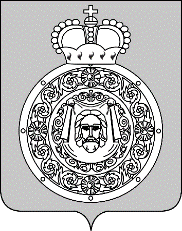 Администрация	 городского округа ВоскресенскМосковской областиП О С Т А Н О В Л Е Н И Е_________________ № _________________О внесении изменений в муниципальную программу «Образование», утвержденную постановлением Администрации городского округа Воскресенск Московской области                              от 29.11.2019 № 30 (с изменениями от 24.03.2020 № 1188, от 20.04.2020 № 1484,                                   от 26.06.2020 № 2109, от 19.08.2020 № 2755, от 23.09.2020 № 3448, от 20.01.2021 № 146,                        от 03.03.2021 № 796, от 07.04.2021 № 1423, от 23.06.2021 № 2770, от 30.07.2021 № 3507,                       от 06.09.2021 № 4257, от 10.11.2021 № 5336, от 10.12.2021 № 5925, от 28.12.2021 № 6309,                       от 25.01.2022 № 295, от 05.03.2022 № 1035, от 16.05.2022 № 2296, от 30.05.2022 № 2589)В соответствии со ст.179 Бюджетного кодекса Российской Федерации и Порядком              разработки и реализации муниципальных программ городского округа Воскресенск Московской области, утвержденным постановлением Администрации городского округа Воскресенск            Московской области от 18.11.2019 № 10, и в связи с изменением объемов финансированияПОСТАНОВЛЯЮ:1. Внести в муниципальную программу «Образование», утвержденную постановлением                Администрации городского округа Воскресенск Московской области от 29.11.2019 № 30                                   (с изменениями от 24.03.2020 № 1188, от 20.04.2020 № 1484, от 26.06.2020 № 2109, от 19.08.2020 № 2755, от 23.09.2020 № 3448, от 20.01.2021 № 146, от 03.03.2021 № 796, от 07.04.2021 № 1423,   от 23.06.2021 № 2770, от 30.07.2021 № 3507, от 06.09.2021 № 4257, от 10.11.2021 № 5336,                         от 10.12.2021 № 5925, от 28.12.2021 № 6309, от 25.01.2022 № 295, от 05.03.2022 № 1035,                           от 16.05.2022 № 2296, от 30.05.2022 № 2589), следующие изменения:1.1. «1. Паспорт муниципальной программы «Образование» изложить в новой редакции                    согласно приложению 1 к настоящему постановлению;1.2. Раздел 2 «Общая характеристика сферы реализации муниципальной программы, в том числе формулировка основных проблем в указанной сфере, инерционный прогноз ее развития, описание цели муниципальной программы» изложить в следующей редакции:«2. Общая характеристика сферы реализации муниципальной программы, в том числе формулировка основных проблем в указанной сфере, инерционный прогноз ее развития, описание цели муниципальной программы В городском округе Воскресенск функционирует 39 организаций. Из них: - 11 муниципальных дошкольных образовательных организаций;- 25 муниципальных общеобразовательных организаций; - 1 муниципальная организация дополнительного образования детей;- 2 прочие муниципальные организации (муниципальное образовательное учреждение психолого-педагогической, медицинской и социальной помощи «Центр диагностики и коррекции» и муниципальное учреждение дополнительного профессионального образования «Воскресенский научно-методический центр»).Школьное питание организовано в соответствии с постановлением Администрации городского округа Воскресенск Московской области от 22.12.2021 (с изменениями от 29.09.2020               № 3540) «О Порядке предоставления дотации на питание отдельным категориям обучающихся в муниципальных общеобразовательных организациях городского округа Воскресенск Московской области». Категории обучающихся: обучающиеся 1-4 классов, обучающиеся 1-11 классов: дети из многодетных семей, дети с ограниченными возможностями здоровья, имеющие заключение психолого-медико-педагогической комиссии. Медицинское сопровождение образовательного процесса организовано в соответствии с Законом Московской области от 27.07.2013 № 94/2013-ОЗ «Об образовании» (с изменениями).Для учащихся общеобразовательных организаций, расположенных в сельской местности, организован подвоз 10 автобусами. Все автобусы оснащены аппаратурой спутниковой навигации ГЛОНАСС. Прогнозируемая численность обучающихся в муниципальных образовательных организациях в Московской области, на которых произведен расчет субсидии на обеспечение подвоза обучающихся к месту обучения в муниципальные общеобразовательные организации в Московской области, расположенные в сельских населенных пунктах, в соответствии с методикой, утвержденной государственной программой Московской области «Образование Подмосковья» на 2020-2025 годы – 697 (человек).40 муниципальных организаций, включая Управление образования Администрации городского округа Воскресенск Московской области, имеют доступ к сети Интернет и используют её ресурсы в целях образования. На каждом компьютере, используемом в образовательных целях и подключенном к сети Интернет, установлена система контентной фильтрации. 40 муниципальных организаций, включая Управление образования Администрации городского округа Воскресенск Московской области, имеют официальные сайты в сети Интернет.С 1 июня 2013 года дошкольные образовательные организации включились в работу по внедрению Единой информационной системы «Зачисление в ДОУ». Введение в дошкольных организациях электронной очереди способствует обеспечению прозрачности данного вопроса и выстраиванию конструктивных отношений с родителями воспитанников. В целях реализации законодательства Российской Федерации по защите персональных данных проведена работа по созданию автоматизированных рабочих мест в МДОУ, подключению их к глобальной сети Интернет, установке программного обеспечения, защищающего от несанкционированного доступа к АРМ, аттестации АРМ. С целью создания единой непрерывной системы образования, направленной на обеспечение высокого уровня образовательных и воспитательных результатов произошла реорганизация образовательных организаций и создание 2 образовательных организаций путем изменение типа:- реорганизовано муниципальное общеобразовательное учреждение «Гимназия № 1» в форме присоединения к нему муниципального общеобразовательного учреждения «Косяковская средняя общеобразовательная школа», муниципального дошкольного образовательного учреждения детского сада общеразвивающего вида № 57 «Колокольчик» и муниципального дошкольного образовательного учреждения центра развития ребенка - детского сада № 64 «Теремок»;- реорганизовано муниципальное общеобразовательное учреждение «Средняя общеобразовательная школа № 2» в форме присоединения к нему муниципального общеобразовательного учреждения «Вечерняя (сменная) общеобразовательная школа № 8»;- реорганизовано муниципальное общеобразовательное учреждение «Средняя общеобразовательная школа № 3» в форме присоединения к нему муниципального дошкольного образовательного учреждения детского сада комбинированного вида № 34 «Солнышко»;- реорганизовано муниципальное общеобразовательное учреждение «Средняя общеобразовательная школа № 4» в форме присоединения к нему муниципального дошкольного образовательного учреждения центра развития ребенка – детского сада № 36 «Полянка» и муниципального дошкольного образовательного учреждения детского сада общеразвивающего вида № 11 «Аленушка»;- реорганизовано муниципальное общеобразовательное учреждение «Средняя общеобразовательная школа № 5» в форме присоединения к нему муниципального дошкольного образовательного учреждения детского сада общеразвивающего вида № 8 «Золотая рыбка» и муниципального дошкольного образовательного учреждения детского сада общеразвивающего вида № 10 «Спутник»;- реорганизовано муниципальное общеобразовательное учреждение «Средняя общеобразовательная школа № 7» в форме присоединения к нему муниципального общеобразовательного учреждения «Фединская средняя общеобразовательная школа», муниципального дошкольного образовательного учреждения детского сада общеразвивающего вида № 45 «Колосок»;- реорганизовано муниципальное общеобразовательное учреждение «Средняя общеобразовательная школа № 12» в форме присоединения к нему муниципального общеобразовательного учреждения «Средняя общеобразовательная школа № 14», муниципального дошкольного образовательного учреждения детского сада общеразвивающего вида № 24 «Радость» и муниципального дошкольного образовательного учреждения детского сада общеразвивающего вида № 27 «Лесная сказка»;- реорганизовано муниципальное общеобразовательное учреждение «Средняя общеобразовательная школа № 13» в форме присоединения к нему муниципального дошкольного образовательного учреждения детского сада общеразвивающего вида № 12 «Радуга»;- реорганизовано муниципальное общеобразовательное учреждение Средняя общеобразовательная школа № 17» в форме присоединения к нему муниципального дошкольного образовательного учреждения детского сада общеразвивающего вида № 9 «Светлячок» и муниципального дошкольного образовательного учреждения детского сада для детей раннего возраста № 48 «Ладушки»;- реорганизовано муниципальное общеобразовательное учреждение «Средняя общеобразовательная школа № 20» в форме присоединения к нему муниципального дошкольного образовательного учреждения детского сада комбинированного вида № 30 «Парус» и муниципального дошкольного образовательного учреждения детского сада общеразвивающего вида № 15 «Дюймовочка»; - реорганизовано муниципальное общеобразовательное учреждение «Лицей № 22» в форме присоединения к нему муниципального дошкольного образовательного учреждения детского сада компенсирующего вида № 3 «Белочка» (для детей с нарушениями речи);- реорганизовано муниципальное общеобразовательное учреждение «Лицей № 23» в форме присоединения к нему муниципального общеобразовательного учреждения «Цыбинская средняя общеобразовательная школа», муниципального общеобразовательного учреждения «Средняя общеобразовательная школа № 18», муниципального дошкольного образовательного учреждения центра развития ребенка - детского сада № 25 «Незабудка», муниципального дошкольного образовательного учреждения детского сада общеразвивающего вида № 26 «Василек» и муниципального дошкольного образовательного учреждения детского сада общеразвивающего вида № 39 «Ягодка»;- реорганизовано муниципальное общеобразовательное учреждение «Гимназия № 24» в форме присоединения к нему муниципального общеобразовательного учреждения «Средняя общеобразовательная школа № 11»;- реорганизовано муниципальное общеобразовательное учреждение «Средняя общеобразовательная школа № 26» в форме присоединения к нему муниципального дошкольного образовательного учреждения центра развития ребенка - детского сада № 41 «Сказка» и муниципального дошкольного образовательного учреждения детского сада общеразвивающего вида № 60 «Колобок»;- реорганизовано муниципальное общеобразовательное учреждение «Фаустовская средняя общеобразовательная школа» в форме присоединения к нему муниципального дошкольного образовательного учреждения детского сада общеразвивающего вида № 42 «Веснушка»;- реорганизовано муниципальное общеобразовательное учреждение Средняя общеобразовательная школа № 39» в форме присоединения к нему муниципального общеобразовательного учреждения «Губинская средняя общеобразовательная школа»;- реорганизовано муниципальное общеобразовательное учреждение «Средняя общеобразовательная школа № 99» в форме присоединения к нему муниципального дошкольного образовательного учреждения детского сада общеразвивающего вида № 58 «Рыбка»;- реорганизовано муниципальное общеобразовательное учреждение «Виноградовская средняя общеобразовательная школа» в форме присоединения к нему муниципального дошкольного образовательного учреждения детского сада общеразвивающего вида № 54 «Елочка» и муниципального дошкольного образовательного учреждения детского сада комбинированного вида № 29 «Волшебная сказка»;- реорганизовано муниципальное бюджетное общеобразовательное учреждение – лицей «Воскресенская кадетская школа» в форме присоединения к нему муниципального общеобразовательного   учреждения «Золотовская средняя общеобразовательная школа» и муниципального дошкольного образовательного учреждения детского сада общеразвивающего вида № 19 «Яблонька»;- реорганизовано муниципальное общеобразовательное учреждение «Ратчинская средняя общеобразовательная школа» в форме присоединения к нему муниципального общеобразовательного учреждения «Степанщинская средняя общеобразовательная школа» и муниципального дошкольного образовательного учреждения детского сада № 43 «Берёзка»;- реорганизовано муниципальное общеобразовательное учреждение «Чемодуровская средняя общеобразовательная школа» в форме присоединения к нему муниципального общеобразовательного учреждения «Средняя общеобразовательная школа № 25» и муниципального дошкольного образовательного учреждения детского сада общеразвивающего вида № 37 «Малыш»;- реорганизовано муниципальное дошкольное образовательное учреждение детский сад комбинированного вида № 31 «Рябинка» в форме присоединения к нему муниципального дошкольного образовательного учреждения детского сада общеразвивающего вида № 28 «Родничок»;- реорганизовано муниципальное учреждение дополнительного образования «Фантазия» в форме присоединения к нему муниципального учреждения дополнительного образования «Центр внешкольной работы «Досуг».- создано муниципальное общеобразовательное учреждение «Средняя общеобразовательная школа «Гармония» путем изменения типа муниципального автономного общеобразовательного учреждения «Средняя общеобразовательная школа «Гармония»;- создано муниципальное дошкольное образовательное учреждение центр развития ребенка-детский сад № 40 «Журавлик» путем изменения типа муниципального автономного дошкольного общеобразовательного учреждения центра развития ребенка – детского сада № 40 «Журавлик». Изменились наименования следующих образовательных организаций:- наименование муниципального общеобразовательного учреждения «Средняя общеобразовательная школа № 7» изменилось на муниципальное общеобразовательное учреждение «Средняя общеобразовательная школа «Горизонт»;- наименование муниципального общеобразовательного учреждения «Лицей № 22» изменилось на муниципальное общеобразовательное учреждение «Лицей № 22 имени Героя Советского Союза Стрельцова Павла Васильевича»;- наименование муниципального общеобразовательного учреждения «Гимназия № 24» изменилось на муниципальное общеобразовательное учреждение «Москворецкая гимназия»;- наименование муниципального общеобразовательного учреждения «Ратчинская средняя общеобразовательная школа» изменилось на муниципальное общеобразовательное учреждение «Средняя общеобразовательная школа «Интеграция»;- наименование муниципального общеобразовательного учреждения «Средняя общеобразовательная школа № 39» изменилось на муниципальное общеобразовательное учреждение «Средняя общеобразовательная школа «Траектория успеха»;- наименование муниципального общеобразовательного учреждения «Чемодуровская средняя общеобразовательная школа» изменилось на муниципальное общеобразовательное учреждение «Средняя общеобразовательная школа имени Героя России летчика - испытателя Сергея Рыбникова».В соответствии с Законом Московской области № 251/2020-ОЗ «О бюджете Московской области на 2021 год и на плановый период 2022 и 2023 годов», постановлением Правительства Московской области от 15.10.2019 № 734/36 «Об утверждении государственной программы Московской области «Образование Подмосковья» на 2020-2025 годы и признании утратившим силу постановления Правительства Московской области от 25.10.2016 № 784/39 «Об утверждении государственной программы Московской области «Образование Подмосковья» на 2017-2025 годы» ежегодно в рамках соглашения осуществляется приобретение учебников и учебных пособий, средств обучения, игр, игрушек за счет:- субвенции из бюджета Московской области бюджетам муниципальных образований Московской области на финансовое обеспечение государственных гарантий реализации прав граждан на получение общедоступного и бесплатного дошкольного образования в муниципальных дошкольных образовательных организациях в Московской области, включая расходы на оплату труда, приобретение учебников и учебных пособий, средств обучения, игр, игрушек (за исключением расходов на содержание зданий и оплату коммунальных услуг);- субвенции из бюджета Московской области бюджетам муниципальных образований Московской области на финансовое обеспечение государственных гарантий реализации прав граждан на получение общедоступного и бесплатного дошкольного, начального общего, основного общего, среднего общего образования в муниципальных общеобразовательных организациях в Московской области, обеспечение дополнительного образования детей в муниципальных общеобразовательных организациях в Московской области, включая расходы на оплату труда, приобретение учебников и учебных пособий, средств обучения, игр, игрушек (за исключением расходов на содержание зданий и оплату коммунальных услуг).На территории городского округа Воскресенск организовано дистанционное обучение детей-инвалидов на дому. Совместно с управлением опеки и попечительства Министерства образования Московской области активизирована работа по созданию механизмов для социализации детей-сирот, устройству их в приемные семьи. На базе МОУ ППМСП «Центр диагностики и коррекции» работает отдел сопровождения замещающих семей. Специалисты отдела осуществляют подготовку лиц, желающих принять на воспитание в свою семью ребенка, оставшегося без попечения родителей в соответствии с Программой, утвержденной приказом Министра образования Московской области от 12 августа 2015 года № 4300 «Об утверждении Программы подготовки лиц, желающих принять на воспитание в свою семью ребенка, оставшегося без попечения родителей, форм документов по подготовке лиц, желающих принять на воспитание в свою семью ребенка, оставшегося без попечения родителей, и внесении изменений в некоторые приказы министра образования Московской области в сфере защиты прав детей, оставшихся без попечения родителей».»;1.3. Подраздел 5.1. «Подпрограмма 1 «Дошкольное образование» раздела 5 «Обобщенная                            характеристика основных мероприятий с обоснованием необходимости их осуществления (в том числе влияние мероприятий на достижение показателей, предусмотренных в указах Президента Российской Федерации, обращениях Губернатора Московской области)» изложить в следующей    редакции:«5.1. Подпрограмма 1 «Дошкольное образование»:- мероприятия по проведению капитального ремонта в муниципальных дошкольных образовательных организациях в Московской области;- осуществление строительного контроля и авторского надзора за проведением работ по капитальному ремонту зданий образовательных организаций;- мероприятия по проведению капитального ремонта в муниципальных дошкольных образовательных организациях в Московской области за счет средств местного бюджета;- проведение капитального ремонта, технического переоснащения и благоустройства территорий учреждений образования; - финансовое обеспечение государственных гарантий реализации прав граждан на получение общедоступного и бесплатного дошкольного образования в муниципальных дошкольных образовательных организациях в Московской области, включая расходы на оплату труда,                        приобретение учебников и учебных пособий, средств обучения, игр, игрушек (за исключением расходов на содержание зданий и оплату коммунальных услуг);- выплата компенсации родительской платы за присмотр и уход за детьми, осваивающими образовательные программы дошкольного образования в организациях Московской области, осуществляющих образовательную деятельность;- расходы на обеспечение деятельности (оказание услуг) муниципальных учреждений - дошкольные образовательные организации.»;1.4. Подраздел 5.2 «Подпрограмма 2 «Общее образование» раздела 5 «Обобщенная                            характеристика основных мероприятий с обоснованием необходимости их осуществления (в том числе влияние мероприятий на достижение показателей, предусмотренных в указах Президента Российской Федерации, обращениях Губернатора Московской области)» изложить в следующей    редакции:«5.2. Подпрограмма 2 «Общее образование»:- финансовое обеспечение государственных гарантий реализации прав граждан на получение общедоступного и бесплатного дошкольного, начального общего, основного общего, среднего общего образования в муниципальных общеобразовательных организациях в Московской области, обеспечение дополнительного образования детей в муниципальных общеобразовательных организациях в Московской области, включая расходы на оплату труда, приобретение учебников и учебных пособий, средств обучения, игр, игрушек (за исключением расходов на содержание зданий и оплату коммунальных услуг) до 31.12.2021 года;- расходы на обеспечение деятельности (оказание услуг) муниципальных учреждений - общеобразовательные организации, оказывающие услуги дошкольного, начального общего, основного общего, среднего общего образования;- ежемесячное денежное вознаграждение за классное руководство педагогическим работникам муниципальных общеобразовательных организаций (Финансовое обеспечение государственных гарантий реализации прав граждан на получение общедоступного и бесплатного дошкольного, начального общего, основного общего, среднего общего образования в муниципальных общеобразовательных организациях в Московской области, обеспечение дополнительного образования детей в муниципальных общеобразовательных организациях в Московской области, включая расходы на оплату труда, приобретение учебников и учебных пособий, средств обучения, игр, игрушек (за исключением расходов на содержание зданий и оплату коммунальных услуг)) до 31.12.2021 года;- финансовое обеспечение государственных гарантий реализации прав на получение общедоступного и бесплатного дошкольного образования в муниципальных дошкольных образовательных организациях в Московской области, общедоступного и бесплатного дошкольного, начального общего, основного общего, среднего общего образования в муниципальных общеобразовательных организациях в Московской области, обеспечение дополнительного образования детей в муниципальных общеобразовательных организациях в Московской области, включая расходы на оплату труда, приобретение учебников и учебных пособий, средств обучения, игр, игрушек (за исключением расходов на содержание зданий и оплату коммунальных услуг);- мероприятия по проведению капитального и текущего ремонта в муниципальных общеобразовательных организациях, технического переоснащения и обустройство прилегающих к ним территорий;- обеспечение переданного государственного полномочия Московской области по созданию комиссий по делам несовершеннолетних и защите их прав муниципальных образований Московской области до 31.12.2021 года;- частичная компенсация стоимости питания отдельным категориям обучающихся в муниципальных общеобразовательных организациях в Московской области и в частных общеобразовательных организациях в Московской области, осуществляющих образовательную деятельность по имеющим государственную аккредитацию основным общеобразовательным программам, обучающимся по очной форме обучения до 31.12.2020 года;- оплата расходов, связанных с компенсацией проезда к месту учебы и обратно отдельным категориям обучающихся по очной форме обучения муниципальных общеобразовательных организаций в Московской области;- приобретение автобусов для доставки обучающихся в общеобразовательные организации в Московской области, расположенные в сельских населенных пунктах;- обеспечение подвоза обучающихся к месту обучения в муниципальные общеобразовательные организации в Московской области, расположенные в сельских населенных пунктах;- частичная компенсация стоимости питания отдельным категориям обучающихся в муниципальных общеобразовательных организациях в Московской области и в частных общеобразовательных организациях в Московской области, осуществляющих образовательную деятельность по имеющим государственную аккредитацию основным общеобразовательным программам, обучающимся по очной форме обучения (за исключением обучающихся по основным общеобразовательным программам начального общего образования в муниципальных общеобразовательных организациях, кроме детей из многодетных семей) до 31.12.2020 года;- организация бесплатного горячего питания обучающихся, получающих начальное общее образование в государственных и муниципальных образовательных организациях;- организация питания обучающихся, получающих основное и среднее общее образование, и отдельных категорий обучающихся, получающих начальное общее образование, в муниципальных общеобразовательных организациях в Московской области;- проведение работ по капитальному ремонту зданий региональных (муниципальных) общеобразовательных организаций;- оснащение отремонтированных зданий общеобразовательных организаций средствами обучения и воспитания;- мероприятия по разработке проектно-сметной документации на проведение капитального ремонта зданий муниципальных общеобразовательных организаций в Московской области;- осуществление строительного контроля и авторского надзора за проведением работ по капитальному ремонту зданий образовательных организаций;- обновление материально-технической базы в организациях, осуществляющих образовательную деятельность исключительно по адаптированным основным общеобразовательным программам до 31.12.2020 года;- создание центров образования естественно-научной и технологической направленностей;- мероприятия по проведению капитального ремонта в муниципальных общеобразовательных организациях в Московской области до 31.12.2020 года;- создание и обеспечение функционирования центров образования естественно-научной и технологической направленностей в общеобразовательных организациях, расположенных в сельской местности и малых городах;- создание в общеобразовательных организациях, расположенных в сельской местности и малых городах, условий для занятий физической культурой и спортом до 31.12.2020 года.»;1.5. Подраздел 5.3 «Подпрограмма 3 «Дополнительное образование, воспитание и психолого-социальное сопровождение детей» раздела 5 «Обобщенная характеристика основных мероприятий с обоснованием необходимости их осуществления (в том числе влияние мероприятий на достижение показателей, предусмотренных в указах Президента Российской Федерации, обращениях Губернатора Московской области)» изложить в следующей    редакции:«5.3. Подпрограмма 3 «Дополнительное образование, воспитание и психолого-социальное сопровождение детей»:- расходы на обеспечение деятельности (оказание услуг) муниципальных учреждений - организации дополнительного образования;- укрепление материально-технической базы и проведение текущего ремонта учреждений дополнительного образования до 31.12.2020 года;- проведение капитального ремонта учреждений дополнительного образования до 31.12.2020 года;- реализация отдельных мероприятий муниципальных программ в сфере образования;- внедрение и обеспечение функционирования модели персонифицированного финансирования дополнительного образования детей;- внедрение и обеспечение функционирования модели персонифицированного финансирования дополнительного образования детей.»;1.6. Приложение 1 к муниципальной программе «Образование» «8. Планируемые                         результаты реализации муниципальной программы «Образование» изложить в новой редакции согласно приложению 2 к настоящему постановлению;1.7. Приложение 3 к муниципальной программе «Образование» «10.1. Паспорт подпрограммы 1 «Дошкольное образование» изложить в новой редакции согласно приложению 3 к настоящему постановлению; 1.8. Приложение 1 к подпрограмме 1 «10.2. Перечень мероприятий подпрограммы 1 «Дошкольное образование» изложить в новой редакции согласно приложению 4 к настоящему постановлению;1.9. Приложение 1.1 к подпрограмме 1 «10.3. Адресный перечень капитального ремонта (ремонта) объектов муниципальной собственности, финансирование которых предусмотрено мероприятием 1.4 «Мероприятия по проведению капитального ремонта в муниципальных дошкольных образовательных организациях в Московской области» подпрограммы 1 «Дошкольное обра-зование» муниципальной программы «Образование» изложить в новой редакции согласно приложению 5 к настоящему постановлению;1.10. Приложение 1.2 к подпрограмме 1 «10.4. Адресный перечень капитального ремонта (ремонта) объектов муниципальной собственности, финансирование которых предусмотрено мероприятием 1.4 «Мероприятия по проведению капитального ремонта в муниципальных дошкольных образовательных организациях в Московской области» подпрограммы 1 «Дошкольное образование» муниципальной программы «Образование» изложить в новой редакции согласно приложению 6 к настоящему постановлению;1.11. Приложение 1.6 к подпрограмме 1 «10.8. Адресный перечень капитального ремонта (ремонта) объектов муниципальной собственности, финансирование которых предусмотрено мероприятием 1.52 «Мероприятия по проведению капитального ремонта в муниципальных дошкольных образовательных организациях в Московской области за счет средств местного бюджета» подпрограммы 1 «Дошкольное образование» муниципальной программы «Образование» изложить в новой редакции согласно приложению 7 к настоящему постановлению;1.12. Приложение 4 к муниципальной программе «Образование» «11.1. Паспорт подпрограммы 2 «Общее образование» изложить в новой редакции согласно приложению 8 к                    настоящему постановлению;1.13. Приложение 1 к подпрограмме 2 «11.2. Перечень мероприятий подпрограммы 2                   «Общее образование» изложить в новой редакции согласно приложению 9 к настоящему                              постановлению;1.14. Приложение 1.1 к подпрограмме 2 «11.3. Перечень приобретаемых машин, оборудования и объектов основных средств за счет всех источников финансирования, финансирование которых предусмотрено мероприятием 1.51 «Мероприятия по проведению капитального и текущего ремонта в муниципальных общеобразовательных организациях, технического переоснащения и обустройство прилегающих к ним территорий» подпрограммы 2 «Общее образование» муниципальной программы «Образование» изложить в новой редакции согласно приложению 10 к настоящему постановлению;1.15. Приложение 1.2 к подпрограмме 2 «11.4. Адресный перечень капитального ремонта(ремонта) объектов муниципальной собственности, финансирование которых предусмотрено  мероприятием 1.51 «Мероприятия по проведению капитального и текущего ремонта в муниципальных общеобразовательных организациях, технического переоснащения и обустройство прилегающих к ним территорий» подпрограммы 2 «Общее образование» муниципальной программы «Образование» изложить в новой редакции согласно приложению 11 к настоящему постановлению;1.16. Приложение 1.5 к подпрограмме 2 «11.7. Адресный перечень капитального ремонта (ремонта) объектов муниципальной собственности, финансирование которых предусмотрено мероприятием E1.2. «Создание центров образования естественно-научной и технологической направленностей» подпрограммы 2 «Общее образование» муниципальной программы «Образование» изложить в новой редакции согласно приложению 12 к настоящему постановлению;1.17. Приложение 1.6 к подпрограмме 2 «11.8. Перечень приобретаемых машин, оборудования и объектов основных средств за счет всех источников финансирования, финансирование которых предусмотрено мероприятием E1.2. «Создание центров образования естественно-научной и технологической направленностей» подпрограммы 2 «Общее образование» муниципальной программы «Образование» изложить в новой редакции согласно приложению 13 к настоящему постановлению;1.18. Приложение 1.7 к подпрограмме 2 «11.9. Адресный перечень капитального ремонта (ремонта) объектов муниципальной собственности, финансирование которых предусмотрено мероприятием 8.1. «Проведение работ по капитальному ремонту зданий региональных (муниципальных) общеобразовательных организаций» подпрограммы 2 «Общее образование» муниципальной программы «Образование» изложить в новой редакции согласно приложению 14 к настоящему постановлению.2. Опубликовать настоящее постановление в газете «Наше слово» и разместить на                           официальном сайте городского округа Воскресенск Московской области.3. Контроль за исполнением настоящего постановления возложить на первого заместителя Главы Администрации городского округа Воскресенск Сайкину О.В.Глава городского округа Воскресенск                                                                            А.В. Болотников1. Паспорт муниципальной программы «Образование»8. Планируемые результаты реализации муниципальной программы «Образование»10. Подпрограмма 1 «Дошкольное образование»10.1. Паспорт подпрограммы 1 «Дошкольное образование»10.2. Перечень мероприятий подпрограммы 1 «Дошкольное образование»10.3. Адресный перечень капитального ремонта (ремонта) объектов муниципальной собственности, финансирование которых предусмотрено               мероприятием 1.4 «Мероприятия по проведению капитального ремонта в муниципальных дошкольных образовательных организациях                              в Московской области» подпрограммы 1 «Дошкольное образование» муниципальной программы «Образование»Муниципальный заказчик: Управление образования Администрации городского округа ВоскресенскОтветственный за выполнение мероприятия: Управление образования Администрации городского округа Воскресенск10.4. Адресный перечень капитального ремонта (ремонта) объектов муниципальной собственности, финансирование которых предусмотрено                мероприятием 1.4 «Мероприятия по проведению капитального ремонта в муниципальных дошкольных образовательных организациях                              в Московской области» подпрограммы 1 «Дошкольное образование» муниципальной программы «Образование»Муниципальный заказчик: муниципальное казенное учреждение городского округа Воскресенск Московской области "УКС"Ответственный за выполнение мероприятия: муниципальное казенное учреждение городского округа Воскресенск Московской области "УКС"10.8. Адресный перечень капитального ремонта (ремонта) объектов муниципальной собственности, финансирование которых предусмотрено мероприятием 1.52 «Мероприятия по проведению капитального ремонта в муниципальных дошкольных образовательных организациях в Московской области за счет средств местного бюджета» подпрограммы 1 «Дошкольное образование» муниципальной программы «Образование»Муниципальный заказчик: муниципальное казенное учреждение городского округа Воскресенск Московской области «УКС»Ответственный за выполнение мероприятия: муниципальное казенное учреждение городского округа Воскресенск Московской области «УКС» 11. Подпрограмма 2 «Общее образование»11.1. Паспорт подпрограммы 2 «Общее образование»11.2. Перечень мероприятий подпрограммы 2 «Общее образование»11.3. Перечень приобретаемых машин, оборудования и объектов основных средств за счет всех источников финансирования, финансирование которых предусмотрено мероприятием 1.51 «Мероприятия по проведению капитального и текущего ремонта в муниципальных общеобразовательных организациях, технического переоснащения и обустройство прилегающих к ним территорий» подпрограммы 2 «Общее образование» муниципальной программы «Образование»Муниципальный заказчик: Управление образования Администрации городского округа ВоскресенскОтветственный за выполнение мероприятия: Управление образования Администрации городского округа Воскресенск11.4. Адресный перечень капитального ремонта (ремонта) объектов муниципальной собственности, финансирование которых предусмотрено мероприятием 1.51 «Мероприятия по проведению капитального и текущего ремонта в муниципальных общеобразовательных организациях, технического переоснащения и обустройство прилегающих к ним территорий» подпрограммы 2 «Общее образование» муниципальной программы «Образование»Муниципальный заказчик: Управление образования Администрации городского округа ВоскресенскОтветственный за выполнение мероприятия: Управление образования Администрации городского округа Воскресенск11.7. Адресный перечень капитального ремонта (ремонта) объектов муниципальной собственности, финансирование которых                          предусмотрено мероприятием E1.2. «Создание центров образования естественно-научной и технологической направленностей»                                      подпрограммы 2 «Общее образование» муниципальной программы «Образование»Муниципальный заказчик: Управление образования Администрации городского округа ВоскресенскОтветственный за выполнение мероприятия: Управление образования Администрации городского округа Воскресенск11.8. Перечень приобретаемых машин, оборудования и объектов основных средств за счет всех источников финансирования, финансирование которых предусмотрено мероприятием E1.2. «Создание центров образования естественно-научной и технологической направленностей» подпрограммы 2 «Общее образование» муниципальной программы «Образование»Муниципальный заказчик: Управление образования Администрации городского округа ВоскресенскОтветственный за выполнение мероприятия: Управление образования Администрации городского округа Воскресенск11.9. Адресный перечень капитального ремонта (ремонта) объектов муниципальной собственности, финансирование которых предусмотрено мероприятием 8.1. «Проведение работ по капитальному ремонту зданий региональных (муниципальных) общеобразовательных организаций» подпрограммы 2 «Общее образование» муниципальной программы «Образование»Муниципальный заказчик: муниципальное казенное учреждение городского округа Воскресенск Московской области «УКС»Ответственный за выполнение мероприятия: муниципальное казенное учреждение городского округа Воскресенск Московской области «УКС»Приложение 1                                                                                                                                                                                                к постановлению Администрации                                                                                                                                                                                              городского округа Воскресенск                                                                                                                                                                                                  от____________ № ____________Координатор муниципальной программыЗаместитель Главы Администрации городского округа Воскресенск Московской области, курирующий вопросы социальной сферыЗаместитель Главы Администрации городского округа Воскресенск Московской области, курирующий вопросы социальной сферыЗаместитель Главы Администрации городского округа Воскресенск Московской области, курирующий вопросы социальной сферыЗаместитель Главы Администрации городского округа Воскресенск Московской области, курирующий вопросы социальной сферыЗаместитель Главы Администрации городского округа Воскресенск Московской области, курирующий вопросы социальной сферыЗаместитель Главы Администрации городского округа Воскресенск Московской области, курирующий вопросы социальной сферыЗаместитель Главы Администрации городского округа Воскресенск Московской области, курирующий вопросы социальной сферыМуниципальный заказчик муниципальной программыУправление образования Администрации городского округа Воскресенск                                                 (далее – Управление образования)Управление образования Администрации городского округа Воскресенск                                                 (далее – Управление образования)Управление образования Администрации городского округа Воскресенск                                                 (далее – Управление образования)Управление образования Администрации городского округа Воскресенск                                                 (далее – Управление образования)Управление образования Администрации городского округа Воскресенск                                                 (далее – Управление образования)Управление образования Администрации городского округа Воскресенск                                                 (далее – Управление образования)Управление образования Администрации городского округа Воскресенск                                                 (далее – Управление образования)Цели муниципальной программыСоздание условий для получения качественного образования и успешной социализации детей и подростковСоздание условий для получения качественного образования и успешной социализации детей и подростковСоздание условий для получения качественного образования и успешной социализации детей и подростковСоздание условий для получения качественного образования и успешной социализации детей и подростковСоздание условий для получения качественного образования и успешной социализации детей и подростковСоздание условий для получения качественного образования и успешной социализации детей и подростковСоздание условий для получения качественного образования и успешной социализации детей и подростковПеречень подпрограммПодпрограмма 1 "Дошкольное образование"Подпрограмма 1 "Дошкольное образование"Подпрограмма 1 "Дошкольное образование"Подпрограмма 1 "Дошкольное образование"Подпрограмма 1 "Дошкольное образование"Подпрограмма 1 "Дошкольное образование"Подпрограмма 1 "Дошкольное образование"Перечень подпрограммПодпрограмма 2 "Общее образование"Подпрограмма 2 "Общее образование"Подпрограмма 2 "Общее образование"Подпрограмма 2 "Общее образование"Подпрограмма 2 "Общее образование"Подпрограмма 2 "Общее образование"Подпрограмма 2 "Общее образование"Перечень подпрограммПодпрограмма 3 "Дополнительное образование, воспитание и психолого - социальное сопровождение детей"Подпрограмма 3 "Дополнительное образование, воспитание и психолого - социальное сопровождение детей"Подпрограмма 3 "Дополнительное образование, воспитание и психолого - социальное сопровождение детей"Подпрограмма 3 "Дополнительное образование, воспитание и психолого - социальное сопровождение детей"Подпрограмма 3 "Дополнительное образование, воспитание и психолого - социальное сопровождение детей"Подпрограмма 3 "Дополнительное образование, воспитание и психолого - социальное сопровождение детей"Подпрограмма 3 "Дополнительное образование, воспитание и психолого - социальное сопровождение детей"Перечень подпрограммПодпрограмма 4 "Профессиональное образование"Подпрограмма 4 "Профессиональное образование"Подпрограмма 4 "Профессиональное образование"Подпрограмма 4 "Профессиональное образование"Подпрограмма 4 "Профессиональное образование"Подпрограмма 4 "Профессиональное образование"Подпрограмма 4 "Профессиональное образование"Перечень подпрограммПодпрограмма 5 "Обеспечивающая подпрограмма"Подпрограмма 5 "Обеспечивающая подпрограмма"Подпрограмма 5 "Обеспечивающая подпрограмма"Подпрограмма 5 "Обеспечивающая подпрограмма"Подпрограмма 5 "Обеспечивающая подпрограмма"Подпрограмма 5 "Обеспечивающая подпрограмма"Подпрограмма 5 "Обеспечивающая подпрограмма"Источники финансирования муниципальной программы, в том числе по годам:Расходы (тыс. руб.) Расходы (тыс. руб.) Расходы (тыс. руб.) Расходы (тыс. руб.) Расходы (тыс. руб.) Расходы (тыс. руб.) Расходы (тыс. руб.) Источники финансирования муниципальной программы, в том числе по годам:Всего2020 год2021 год2022 год2023 год2024 год2025 годСредства бюджета Московской области10 424 395,202 137 146,062 030 368,572 208 161,642 012 071,922 036 647,010,00Средства бюджета городского округа Воскресенск3 693 238,07828 734,83660 467,61802 195,51703 084,77698 755,350,00Средства федерального бюджета538 756,5343 161,9497 650,23181 899,4598 334,19117 710,720,00Внебюджетные источники1 213 045,95283 973,66312 764,49281 320,80164 209,20170 777,800,00Всего, в том числе по годам:15 869 435,753 293 016,493 101 250,903 473 577,402 977 700,083 023 890,880,00Приложение 2                                                                                                                                                                                                  к постановлению Администрации                                                                                                                                                                                              городского округа Воскресенск                                                                                                                                                                                                 от____________ № ____________                                                                                                                                                     Приложение 1                                                                                                                                                                              к муниципальной программе                                                                                                                                                      «Образование»№ п/пПланируемые результаты реализации подпрограммыТип показателяЕдиница измеренияБазовое значение на начало реализации подпрограммПланируемое значение показателя по годам реализации:Планируемое значение показателя по годам реализации:Планируемое значение показателя по годам реализации:Планируемое значение показателя по годам реализации:Планируемое значение показателя по годам реализации:Планируемое значение показателя по годам реализации:Номер основного мероприятия в перечне мероприятий подпрограммы№ п/пПланируемые результаты реализации подпрограммыТип показателяЕдиница измеренияБазовое значение на начало реализации подпрограмм2020 год2021 год2022 год2023 год2024 год2025 годНомер основного мероприятия в перечне мероприятий подпрограммы1234567891011121.Подпрограмма 1 "Дошкольное образование"Подпрограмма 1 "Дошкольное образование"Подпрограмма 1 "Дошкольное образование"Подпрограмма 1 "Дошкольное образование"Подпрограмма 1 "Дошкольное образование"Подпрограмма 1 "Дошкольное образование"Подпрограмма 1 "Дошкольное образование"Подпрограмма 1 "Дошкольное образование"Подпрограмма 1 "Дошкольное образование"Подпрограмма 1 "Дошкольное образование"Подпрограмма 1 "Дошкольное образование"1.1.Создание дополнительных мест для детей в возрасте от 2 месяцев до 3 лет в образовательных организациях, реализующих образовательные программы дошкольного образованияЕжегодное обращение Губернатора Московской областиШтук70110-----Основное мероприятие 01                             (показатель в 2021 году не реализуется)1.2.Количество отремонтированных дошкольных образовательных организацийОбращение Губернатора Московской области                                              ПриоритетныйШтук---1---Основное мероприятие 011.3.Отношение численности детей в возрасте от 3 до 7 лет, получающих дошкольное образование в текущем году, к сумме численности детей в возрасте от 3 до 7 лет, получающих дошкольное образование в текущем году, и численности детей в возрасте от 3 до 7 лет, находящихся в очереди на получение в текущем году дошкольного образования Указ Президента Российской ФедерацииПроцент100,00100,00-----Основное мероприятие 02                            (показатель в 2021 году не реализуется)1.4.Доступность дошкольного образования для детей в возрасте до 3-х лет Соглашение с ФОИВ по федеральному проекту "Содействие занятости"             ПриоритетныйПроцент100,00100,00100,00100,00100,00100,00100,00Основное мероприятие 021.5.Доступность дошкольного образования для детей в возрасте от трех до семи лет Указ Президента Российской Федерации                               ПриоритетныйПроцент100,00-100,00100,00100,00100,00100,00Основное мероприятие 021.6.Отношение средней заработной платы педагогических работников дошкольных образовательных организаций к средней заработной плате в общеобразовательных организациях в Московской областиУказ Президента Российской Федерации                               ПриоритетныйПроцент100,00100,00100,00100,00100,00100,00100,00Основное мероприятие 021.7.Средняя заработная плата педагогических работников муниципальных дошкольных образовательных организацийСоглашение с Министерством образования Московской областиРубль48 219,2052 658,6054 155,8054 499,60---Основное мероприятие 022.Подпрограмма 2 "Общее образование"Подпрограмма 2 "Общее образование"Подпрограмма 2 "Общее образование"Подпрограмма 2 "Общее образование"Подпрограмма 2 "Общее образование"Подпрограмма 2 "Общее образование"Подпрограмма 2 "Общее образование"Подпрограмма 2 "Общее образование"Подпрограмма 2 "Общее образование"Подпрограмма 2 "Общее образование"Подпрограмма 2 "Общее образование"2.1.Отношение средней заработной платы педагогических работников общеобразовательных организаций общего образования к среднемесячному доходу от трудовой деятельностиУказ Президента Российской Федерации                               ПриоритетныйПроцент109,00103,20109,00102,70100,00100,00100,00Основное мероприятие 012.2.Обновлена материально-техническая база для формирования у обучающихся современных технологических и гуманитарных навыков. Создана материально-техническая база для реализации основных и дополнительных общеобразовательных программ цифрового и гуманитарного профилей в общеобразовательных организациях, расположенных в сельской местности и малых городах (нарастающим итогом)Соглашение с ФОИВ по ФП "Современная школа"Тыс. единиц0,0010,001-----Основное мероприятие Е1 (показатель в 2021 году не реализуется)2.3.В общеобразовательных организациях, расположенных в сельской местности и малых городах, созданы и функционируют центры образования естественно-научной и технологической направленностейСоглашение с ФОИВ по федеральному проекту "Современная школа"                     ПриоритетныйЕдиниц 2-23-2-Основное мероприятие Е1 2.4.Поддержка образования для детей с ограниченными возможностями здоровья. Обновление материально - технической базы в организациях, осуществляющих образовательную деятельность исключительно по адаптированным основным общеобразовательным программам (нарастающим итогом)Соглашение с ФОИВ по федеральному проекту "Современная школа"                     ПриоритетныйЕдиниц 111111-Основное мероприятие Е1 2.5.В общеобразовательных организациях, расположенных в сельской местности и малых городах, обновленная материально-техническая база для занятий детей физической культурой и спортом (нарастающим итогом)Соглашение с ФОИВ по федеральному проекту "Успех каждого ребенка"                       ПриоритетныйЕдиниц 111111-Основное мероприятие Е2 2.6.Количество отремонтированных общеобразовательных организацийОбращение Губернатора Московской области                                              ПриоритетныйШтук220----Основное мероприятие Е1 2.7.Доля выпускников текущего года, набравших 220 баллов и более по 3 предметам, к общему количеству выпускников текущего года, сдававших ЕГЭ по 3 и более предметамОтраслевой показательПроцент33,7730,8033,80----Основное мероприятие 01                             (показатель в 2022 году не реализуется)2.8.Средняя заработная плата педагогических работников муниципальных общеобразовательных организацийСоглашение с Министерством образования Московской областиРубль50 020,7054 183,9054 183,9054 437,60---Основное мероприятие 012.9.Доля обучающихся муниципальных общеобразовательных организаций в Московской области, обеспеченных подвозом к месту обучения в муниципальные общеобразовательные организации в Московской области в общей численности обучающихся муниципальных общеобразовательных организаций в Московской области, нуждающихся в подвозе к месту обучения в муниципальные общеобразовательные организации в Московской области Соглашение с Министерством образования Московской областиПроцент80,0080,0080,0080,0080,0080,00-Основное мероприятие 032.10.Участвуй во ВсОШ (Результативность участия муниципального образования во всероссийской олимпиаде школьников)Показатель Рейтинга-50Балл30,0019,00-----Основное мероприятие 01                             (показатель в 2021 году не реализуется)2.11.Современный учитель (Готовность учителей к обучению школьников для участия в международных исследованиях (PISA)Показатель Рейтинга-50Процент0,0025,00-----Основное мероприятие 01                             (показатель в 2021 году не реализуется)2.12.Рейтинг школ (Переход в «зелёную зону»)Показатель Рейтинга-50Балл0,0019,71-----Основное мероприятие 01                             (показатель в 2021 году не реализуется)2.13.Качественное питание в школахПоказатель Рейтинга-50Единиц0,00170,00-----Основное мероприятие 03                   (показатель в 2021 году не реализуется)2.14.Доля обучающихся, получающих начальное общее образование в муниципальных образовательных организациях городского округа Воскресенск Московской области, получающих бесплатное горячее питание, к общему количеству обучающихся, получающих начальное общее образование в муниципальных образовательных организациях городского округа Воскресенск Московской области Соглашение с Министерством образования Московской областиПроцент-100,00-----Основное мероприятие 03                     (показатель в 2021 году не реализуется)2.15.Доля муниципальных образовательных организаций, расположенных на территории городского округа Воскресенск Московской области и осуществляющих обучение по программам начального общего образования, в которых организовано бесплатное горячее питание обучающихся, получающих начальное общее образование, в соответствии со стандартом организации питании обучающихся образовательных организаций в Московской области, к общему количеству муниципальных образовательных организаций, расположенных на территории городского округа Воскресенск Московской области и осуществляющих обучение по программам начального общего образованияСоглашение с Министерством образования Московской областиПроцент-100,00-----Основное мероприятие 03                  (показатель в 2021 году не реализуется)2.16.Доля обучающихся, получающих начальное общее образование в государственных и муниципальных образовательных организациях, получающих бесплатное горячее питание, к общему количеству обучающихся, получающих начальное общее образование в государственных и муниципальных образовательных организацияхСоглашение с ФОИВ                              ПриоритетныйПроцент100,00-100,00100,00100,00100,00-Основное мероприятие 032.17.Доля отдельных категорий обучающихся муниципальных общеобразовательных организаций в Московской области, обеспеченных бесплатным питанием в общей численности отдельных категорий обучающихся муниципальных общеобразовательных организаций в Московской области, подлежащих обеспечению бесплатным питанием в соответствии с муниципальными правовыми актами органов местного самоуправления муниципальных образований Московской области  Соглашение с Министерством образования Московской областиПроцент--100,00----Основное мероприятие 03 (показатель в 2022 году не реализуется)2.18. Количество общеобразовательных организаций, расположенных в сельской местности и малых городах, в которых помещения отремонтированы и оснащены мебелью для создания центров образования цифрового и гуманитарного профилейСоглашение с Министерством образования Московской областиШтук-0-----Основное мероприятие Е1       (показатель в 2021 году не реализуется)2.19. Количество общеобразовательных организаций, расположенных в сельской местности и малых городах, в которых помещения отремонтированы и оснащены мебелью для создания центров образования естественно-научной и технологической направленностейСоглашение с Министерством образования Московской областиШтук--2----Основное мероприятие Е1  (показатель в 2022 году не реализуется)2.20.Количество зданий муниципальных общеобразовательных организаций в Московской области, на проектно-сметную документацию по капитальному ремонту которых в срок не позднее 1 мая года предоставления субсидии получены положительные заключения государственной экспертизыСоглашение с Министерством образования Московской областиЕдиниц---1---Основное мероприятие 082.21.Реализация капитальных ремонтов нуждающихся в нем зданий (обособленных помещений, помещений) общеобразовательных организацийСоглашение с Министерством образования Московской областиЕдиниц---1---Основное мероприятие 082.22.Создание и обеспечение функционирования центров образования естественно-научной и технологической направленностей в общеобразовательных организациях, расположенных в сельской местности и малых городахСоглашение с Министерством образования Московской областиЕдиниц---3318-Основное мероприятие Е12.23.Количество центров образования естественно-научной и технологической направленностей в общеобразовательных организациях, расположенных в сельской местности и малых городах, в том числе проведение ремонта и оснащение мебелью площадок центров в соответствии с брендбукомСоглашение с Министерством образования Московской областиЕдиниц---3318-Основное мероприятие Е12.24.Доля педагогических работников общеобразовательных организаций, получивших вознаграждение за классное руководство, в общей численности педагогических работников такой категорииСоглашение с Министерством образования Московской областиПроцент---100,00100,00100,00-Основное мероприятие 012.25.Доля дето-дней, в которые отдельные категории обучающихся муниципальных общеобразовательных организаций в Московской области получали бесплатное питание, к общему количеству дето-дней, в которые отдельные категории обучающихся в муниципальных общеобразовательных организаций в Московской области посещали образовательную организацию Соглашение с Министерством образования Московской областиПроцент---100,00100,00100,00-Основное мероприятие 032.26.Количество автобусов, приобретенных для доставки обучающихся в общеобразовательные организации, расположенные в сельских населенных пунктах Московской областиСоглашение с Министерством образования Московской областиШтука---211-Основное мероприятие 032.27.Доля выпускников текущего года, набравших 250 баллов и более по 3 предметам, к общему количеству выпускников текущего года, сдававших ЕГЭ по 3 и более предметамОтраслевой показатель                                            ПриоритетныйПроцент12,14--12,5412,9413,34-Основное мероприятие 012.28. Количество объектов, в которых в полном объеме выполнены мероприятия по капитальному ремонту общеобразовательных организацийСоглашение с ФОИВ                              ПриоритетныйЕдиниц---1---Основное мероприятие 08 3.Подпрограмма 3 "Дополнительное образование, воспитание и психолого-социальное сопровождение детей"Подпрограмма 3 "Дополнительное образование, воспитание и психолого-социальное сопровождение детей"Подпрограмма 3 "Дополнительное образование, воспитание и психолого-социальное сопровождение детей"Подпрограмма 3 "Дополнительное образование, воспитание и психолого-социальное сопровождение детей"Подпрограмма 3 "Дополнительное образование, воспитание и психолого-социальное сопровождение детей"Подпрограмма 3 "Дополнительное образование, воспитание и психолого-социальное сопровождение детей"Подпрограмма 3 "Дополнительное образование, воспитание и психолого-социальное сопровождение детей"Подпрограмма 3 "Дополнительное образование, воспитание и психолого-социальное сопровождение детей"Подпрограмма 3 "Дополнительное образование, воспитание и психолого-социальное сопровождение детей"Подпрограмма 3 "Дополнительное образование, воспитание и психолого-социальное сопровождение детей"Подпрограмма 3 "Дополнительное образование, воспитание и психолого-социальное сопровождение детей"3.1.Отношение средней заработной платы педагогических работников организаций дополнительного образования детей к средней заработной плате учителей в Московской областиУказ Президента Российской Федерации                               ПриоритетныйПроцент100,00100,00100,00100,00100,00100,00100,00Основное мероприятие 033.2.Доля детей, привлекаемых к участию в творческих мероприятиях сферы культурыУказ Президента Российской ФедерацииПроцент9,509,60-----Основное мероприятие 03                (показатель в 2021 году не реализуется)3.3.Число детей, охваченных деятельностью детских технопарков "Кванториум" (мобильных технопарков "Кванториум") и других проектов, направленных на обеспечение доступности дополнительных общеобразовательных программ естественно-научной и технической направленностей, соответствующих приоритетным направлениям технологического развития Российской Федерации (нарастающим итогом)Соглашение с ФОИВ по ФП "Успех каждого ребенка"Тысяча человек0,3240,3240,4000,000,000,00-Основное мероприятие 03 (показатель в 2022 году не реализуется)3.4.Доля детей в возрасте от 5 до 18 лет, охваченных дополнительным образованиемСоглашение с ФОИВ по федеральному проекту "Успех каждого ребенка"                       ПриоритетныйПроцент93,1783,2083,3086,00---Основное мероприятие 03 3.5.Доля детей в возрасте от 5 до 18 лет, имеющих право на получение дополнительного образования в рамках системы персонифицированного финансирования в общей численности детей в возрасте от 5 до 18 летПоказатель муниципальной программыПроцент25,0050,0050,0030,00---Основное мероприятие 063.6.Доля педагогических работников муниципальных организаций дополнительного образования детей, занимающих штатные должности не менее одной ставки по одной должности, получающих доплату за напряженный труд, равную 5 000 рублей, к общему количеству педагогических работников муниципальных организаций дополнительного образования детей, занимающих штатные должности не менее одной ставки по одной должностиСоглашение с Министерством образования Московской областиПроцент---100,00---Основное мероприятие 04 4.Подпрограмма 4 "Профессиональное образование"Подпрограмма 4 "Профессиональное образование"Подпрограмма 4 "Профессиональное образование"Подпрограмма 4 "Профессиональное образование"Подпрограмма 4 "Профессиональное образование"Подпрограмма 4 "Профессиональное образование"Подпрограмма 4 "Профессиональное образование"Подпрограмма 4 "Профессиональное образование"Подпрограмма 4 "Профессиональное образование"Подпрограмма 4 "Профессиональное образование"Подпрограмма 4 "Профессиональное образование"4.1.Доля педагогических работников, прошедших добровольную независимую оценку квалификацииСоглашение с ФОИВ по ФП "Учитель будущего"Процент0,0010,00-----Основное мероприятие E5                                                             (показатель в 2021 году не реализуется)Приложение 3                                                                                                                                                                                                  к постановлению Администрации                                                                                                                                                                                              городского округа Воскресенск                                                                                                                                                                                                 от____________ № ____________                                                                                                                                                     Приложение 3                                                                                                                                                                             к муниципальной программе                                                                                                                                                      «Образование»Муниципальный заказчик подпрограммыУправление образования Администрации городского округа ВоскресенскУправление образования Администрации городского округа ВоскресенскУправление образования Администрации городского округа ВоскресенскУправление образования Администрации городского округа ВоскресенскУправление образования Администрации городского округа ВоскресенскУправление образования Администрации городского округа ВоскресенскУправление образования Администрации городского округа ВоскресенскУправление образования Администрации городского округа ВоскресенскУправление образования Администрации городского округа ВоскресенскИсточники финансирования подпрограммы по годам реализации и главным распорядителям бюджетных средств, в том числе по годам:Главный распорядитель бюджетных средствИсточник финансированияРасходы (тыс. руб.)Расходы (тыс. руб.)Расходы (тыс. руб.)Расходы (тыс. руб.)Расходы (тыс. руб.)Расходы (тыс. руб.)Расходы (тыс. руб.)Источники финансирования подпрограммы по годам реализации и главным распорядителям бюджетных средств, в том числе по годам:Главный распорядитель бюджетных средствИсточник финансирования2020 год2021 год2022 год2023 год2024 год2025 годИтогоИсточники финансирования подпрограммы по годам реализации и главным распорядителям бюджетных средств, в том числе по годам:Управление образования, Администрация городского округа ВоскресенскВсего                                                в том числе:934 159,15505 062,85466 204,42231 049,99226 415,440,002 362 891,85Источники финансирования подпрограммы по годам реализации и главным распорядителям бюджетных средств, в том числе по годам:Управление образования, Администрация городского округа ВоскресенскСредства бюджета Московской области600 553,00305 415,98111 073,6147 139,0047 139,000,001 111 320,59Источники финансирования подпрограммы по годам реализации и главным распорядителям бюджетных средств, в том числе по годам:Управление образования, Администрация городского округа ВоскресенскСредства городского округа Воскресенск219 654,76113 363,92154 707,89118 974,79111 742,740,00718 444,10Источники финансирования подпрограммы по годам реализации и главным распорядителям бюджетных средств, в том числе по годам:Управление образования, Администрация городского округа ВоскресенскСредства федерального бюджета0,000,000,000,000,000,000,00Источники финансирования подпрограммы по годам реализации и главным распорядителям бюджетных средств, в том числе по годам:Управление образования, Администрация городского округа ВоскресенскВнебюджетные источники113 951,3986 282,95200 422,9264 936,2067 533,700,00533 127,16Приложение 4                                                                                                                                                                                                  к постановлению Администрации                                                                                                                                                                                              городского округа Воскресенск                                                                                                                                                                                                 от____________ № ____________                                                                                                                                                     Приложение 1к подпрограмме 1                                                                                                                                                                              № п/пМероприятия по реализации подпрограммыСроки исполнения мероприятияИсточники финансированияВсего
(тыс. руб.)Объемы финансирования по годам (тыс. руб.)Объемы финансирования по годам (тыс. руб.)Объемы финансирования по годам (тыс. руб.)Объемы финансирования по годам (тыс. руб.)Объемы финансирования по годам (тыс. руб.)Объемы финансирования по годам (тыс. руб.)Ответственный за выполнение мероприятия подпрограммыРезультаты выполнения мероприятия подпрограммы№ п/пМероприятия по реализации подпрограммыСроки исполнения мероприятияИсточники финансированияВсего
(тыс. руб.)Объемы финансирования по годам (тыс. руб.)Объемы финансирования по годам (тыс. руб.)Объемы финансирования по годам (тыс. руб.)Объемы финансирования по годам (тыс. руб.)Объемы финансирования по годам (тыс. руб.)Объемы финансирования по годам (тыс. руб.)Ответственный за выполнение мероприятия подпрограммыРезультаты выполнения мероприятия подпрограммы№ п/пМероприятия по реализации подпрограммыСроки исполнения мероприятияИсточники финансированияВсего
(тыс. руб.)2020 год2021 год2022 год2023 год2024 год2025 годОтветственный за выполнение мероприятия подпрограммыРезультаты выполнения мероприятия подпрограммы123456789101112131.Основное мероприятие 01.                                                        Проведение капитального ремонта объектов дошкольного образования, закупка оборудования2020-2025 годыИтого:118 647,17808,303 832,3287 404,2313 040,3513 561,970,001.Основное мероприятие 01.                                                        Проведение капитального ремонта объектов дошкольного образования, закупка оборудования2020-2025 годыСредства бюджета Московской области63 758,000,000,0063 758,000,000,000,001.Основное мероприятие 01.                                                        Проведение капитального ремонта объектов дошкольного образования, закупка оборудования2020-2025 годыСредства бюджета городского округа Воскресенск54 889,17808,303 832,3223 646,2313 040,3513 561,970,001.Основное мероприятие 01.                                                        Проведение капитального ремонта объектов дошкольного образования, закупка оборудования2020-2025 годыСредства федерального бюджета0,000,000,000,000,000,000,001.Основное мероприятие 01.                                                        Проведение капитального ремонта объектов дошкольного образования, закупка оборудования2020-2025 годыВнебюджетные источники0,000,000,000,000,000,000,001.1.Мероприятие 1.4.                                                                    
Мероприятия по проведению капитального ремонта в муниципальных дошкольных образовательных организациях в Московской области2020-2025 годыИтого:107 199,17808,303 832,3275 956,2313 040,3513 561,970,00МКУ городского округа Воскресенск Московской области "УКС", Управление образованияПроведен капитальный ремонт объектов дошкольного образования 1.1.Мероприятие 1.4.                                                                    
Мероприятия по проведению капитального ремонта в муниципальных дошкольных образовательных организациях в Московской области2020-2025 годыСредства бюджета Московской области63 758,000,000,0063 758,000,000,000,00МКУ городского округа Воскресенск Московской области "УКС", Управление образованияПроведен капитальный ремонт объектов дошкольного образования 1.1.Мероприятие 1.4.                                                                    
Мероприятия по проведению капитального ремонта в муниципальных дошкольных образовательных организациях в Московской области2020-2025 годыСредства бюджета городского округа Воскресенск43 441,17808,303 832,3212 198,2313 040,3513 561,970,00МКУ городского округа Воскресенск Московской области "УКС", Управление образованияПроведен капитальный ремонт объектов дошкольного образования 1.2.Мероприятие 1.51.                                                                                         Осуществление строительного контроля и авторского надзора за проведением работ по капитальному ремонту зданий образовательных организаций2022-2025 годыИтого:1 400,000,000,001 400,000,000,000,00МКУ городского округа Воскресенск Московской области "УКС"Осуществлен строительный контроль и авторский надзор за проведение работ по капитальному ремонту зданий образовательных организаций1.2.Мероприятие 1.51.                                                                                         Осуществление строительного контроля и авторского надзора за проведением работ по капитальному ремонту зданий образовательных организаций2022-2025 годыСредства бюджета городского округа Воскресенск1 400,000,000,001 400,000,000,000,00МКУ городского округа Воскресенск Московской области "УКС"Осуществлен строительный контроль и авторский надзор за проведение работ по капитальному ремонту зданий образовательных организаций1.3.Мероприятие 1.52.                                                                    
Мероприятия по проведению капитального ремонта в муниципальных дошкольных образовательных организациях в Московской области за счет средств местного бюджета2020-2025 годыИтого:10 048,000,000,0010 048,000,000,000,00МКУ городского округа Воскресенск Московской области "УКС"Проведен капитальный ремонт объектов дошкольного образования за счет средств местного бюджета1.3.Мероприятие 1.52.                                                                    
Мероприятия по проведению капитального ремонта в муниципальных дошкольных образовательных организациях в Московской области за счет средств местного бюджета2020-2025 годыСредства бюджета городского округа Воскресенск10 048,000,000,0010 048,000,000,000,00МКУ городского округа Воскресенск Московской области "УКС"Проведен капитальный ремонт объектов дошкольного образования за счет средств местного бюджета2.Основное мероприятие 02.                                                               Финансовое обеспечение реализации прав граждан на получение общедоступного и бесплатного дошкольного образования2020-2025 годыИтого:2 244 244,68933 350,85501 230,53378 800,19218 009,64212 853,470,002.Основное мероприятие 02.                                                               Финансовое обеспечение реализации прав граждан на получение общедоступного и бесплатного дошкольного образования2020-2025 годыСредства бюджета Московской области1 047 562,59600 553,00305 415,9847 315,6147 139,0047 139,000,002.Основное мероприятие 02.                                                               Финансовое обеспечение реализации прав граждан на получение общедоступного и бесплатного дошкольного образования2020-2025 годыСредства бюджета городского округа Воскресенск663 554,93218 846,46109 531,60131 061,66105 934,4498 180,770,002.Основное мероприятие 02.                                                               Финансовое обеспечение реализации прав граждан на получение общедоступного и бесплатного дошкольного образования2020-2025 годыСредства федерального бюджета0,000,000,000,000,000,000,002.Основное мероприятие 02.                                                               Финансовое обеспечение реализации прав граждан на получение общедоступного и бесплатного дошкольного образования2020-2025 годыВнебюджетные источники533 127,16113 951,3986 282,95200 422,9264 936,2067 533,700,002.1.Мероприятие 2.1.                                                                       Проведение капитального ремонта, технического переоснащения и благоустройства территорий учреждений образования2020 годИтого:2 671,092 671,090,000,000,000,000,00Управление образованияПроведен капитальный ремонт, техническое переоснащение и благоустройство территорий учреждений образования                                     (мероприятие не реализуется с 2021 года)2.1.Мероприятие 2.1.                                                                       Проведение капитального ремонта, технического переоснащения и благоустройства территорий учреждений образования2020 годСредства бюджета городского округа Воскресенск2 671,092 671,090,000,000,000,000,00Управление образованияПроведен капитальный ремонт, техническое переоснащение и благоустройство территорий учреждений образования                                     (мероприятие не реализуется с 2021 года)2.2.Мероприятие 2.2.                                                            Финансовое обеспечение государственных гарантий реализации прав граждан на получение общедоступного и бесплатного дошкольного образования в муниципальных дошкольных образовательных организациях в Московской области, включая расходы на оплату труда, приобретение учебников и учебных пособий, средств обучения, игр, игрушек (за исключением расходов на содержание зданий и оплату коммунальных услуг)2020-2021 годыИтого:815 332,00551 733,00263 599,000,000,000,000,00Управление образованияПолучение общедоступного и бесплатного дошкольного образования в муниципальных дошкольных образовательных организациях (мероприятие не реализуется с 2022 года)2.2.Мероприятие 2.2.                                                            Финансовое обеспечение государственных гарантий реализации прав граждан на получение общедоступного и бесплатного дошкольного образования в муниципальных дошкольных образовательных организациях в Московской области, включая расходы на оплату труда, приобретение учебников и учебных пособий, средств обучения, игр, игрушек (за исключением расходов на содержание зданий и оплату коммунальных услуг)2020-2021 годыСредства бюджета Московской области815 332,00551 733,00263 599,000,000,000,000,00Управление образованияПолучение общедоступного и бесплатного дошкольного образования в муниципальных дошкольных образовательных организациях (мероприятие не реализуется с 2022 года)2.3.Мероприятие 2.4.                                                                    Выплата компенсации родительской платы за присмотр и уход за детьми, осваивающими образовательные программы дошкольного образования в организациях Московской области, осуществляющих образовательную деятельность2020-2025 годыИтого:232 230,5948 820,0041 816,9847 315,6147 139,0047 139,000,00Администрация городского округа ВоскресенскНачисление и выплата компенсации родительской платы за присмотр и уход за детьми, осваивающими образовательные программы дошкольного образования в организациях Московской области, осуществляющих образовательную деятельность2.3.Мероприятие 2.4.                                                                    Выплата компенсации родительской платы за присмотр и уход за детьми, осваивающими образовательные программы дошкольного образования в организациях Московской области, осуществляющих образовательную деятельность2020-2025 годыСредства бюджета Московской области232 230,5948 820,0041 816,9847 315,6147 139,0047 139,000,00Администрация городского округа ВоскресенскНачисление и выплата компенсации родительской платы за присмотр и уход за детьми, осваивающими образовательные программы дошкольного образования в организациях Московской области, осуществляющих образовательную деятельность2.4.Мероприятие 2.5.                                                                     Расходы на обеспечение деятельности (оказание услуг) муниципальных учреждений - дошкольные образовательные организации2020-2025 годыИтого:1 194 011,00330 126,76195 814,55331 484,58170 870,64165 714,470,00Управление образованияФинансовое обеспечение выполнения муниципального задания на оказание муниципальных услуг (выполнение работ) муниципальными учреждениями городского округа Воскресенск Московской области2.4.Мероприятие 2.5.                                                                     Расходы на обеспечение деятельности (оказание услуг) муниципальных учреждений - дошкольные образовательные организации2020-2025 годыСредства бюджета городского округа Воскресенск660 883,84216 175,37109 531,60131 061,66105 934,4498 180,770,00Управление образованияФинансовое обеспечение выполнения муниципального задания на оказание муниципальных услуг (выполнение работ) муниципальными учреждениями городского округа Воскресенск Московской области2.4.Мероприятие 2.5.                                                                     Расходы на обеспечение деятельности (оказание услуг) муниципальных учреждений - дошкольные образовательные организации2020-2025 годыВнебюджетные источники533 127,16113 951,3986 282,95200 422,9264 936,2067 533,700,00Управление образованияФинансовое обеспечение выполнения муниципального задания на оказание муниципальных услуг (выполнение работ) муниципальными учреждениями городского округа Воскресенск Московской области2.5.Мероприятие 2.6.                                                                                     Укрепление материально-технической базы и проведение текущего ремонта учреждений дошкольного образования2020-2025 годыИтого:0,000,000,000,000,000,000,00Управление образованияМероприятие завершено в 2020 году2.5.Мероприятие 2.6.                                                                                     Укрепление материально-технической базы и проведение текущего ремонта учреждений дошкольного образования2020-2025 годыСредства бюджета городского округа Воскресенск0,000,000,000,000,000,000,00Управление образованияМероприятие завершено в 2020 годуПриложение 5                                                                                                                                                                                                 к постановлению Администрации                                                                                                                                                                                              городского округа Воскресенск                                                                                                                                                                                                 от____________ № ____________                                                                                                                                                     Приложение 1.1к подпрограмме 1                                                                                                                                                                              № п/пНаименование объектаВиды работ (капитальный ремонт/ремонт, вид)Год капитального ремонта (ремонта)Источники финансированияОбъем финансирования, тыс. руб.Объем финансирования, тыс. руб.Объем финансирования, тыс. руб.Объем финансирования, тыс. руб.Объем финансирования, тыс. руб.Объем финансирования, тыс. руб.№ п/пНаименование объектаВиды работ (капитальный ремонт/ремонт, вид)Год капитального ремонта (ремонта)Источники финансированияВсего2020 год2021 год2022 год2023 год2024 год12345678910111МБОУ - лицей "Воскресенская кадетская школа" Структурное подразделение "Яблонька"Капитальный ремонт асфальтового покрытия2020 годСредства бюджета городского округа Воскресенск808,30808,300,000,000,000,002МДОУ детский сад № 5 "Одуванчик"Капитальный ремонт пищеблока2021 годСредства бюджета городского округа Воскресенск1 268,330,001 268,330,000,000,002МДОУ детский сад № 5 "Одуванчик"Капитальный ремонт фасада с утеплением стен, замена оконных и дверных блоков2022 годСредства бюджета городского округа Воскресенск6 783,230,000,006 783,230,000,003МДОУ детский сад комбинированного вида № 6 "Чайка"Капитальный ремонт кровли здания № 12024 годСредства бюджета городского округа Воскресенск1 825,290,000,000,000,001 825,293МДОУ детский сад комбинированного вида № 6 "Чайка"Капитальный ремонт кровли здания № 22024 годСредства бюджета городского округа Воскресенск1 096,590,000,000,000,001 096,593МДОУ детский сад комбинированного вида № 6 "Чайка"Изготовление и монтаж защитного ограждения2023 годСредства бюджета городского округа Воскресенск5 111,740,000,000,005 111,740,003МДОУ детский сад комбинированного вида № 6 "Чайка"Монтаж уличного освещения территории2024 годСредства бюджета городского округа Воскресенск2 382,870,000,000,000,002 382,873МДОУ детский сад комбинированного вида № 6 "Чайка"Модернизация системы автоматической пожарной сигнализации (АПС), системы оповещения и управления эвакуацией людей при пожаре (СОУЭ) в корпусе № 22024 годСредства бюджета городского округа Воскресенск908,820,000,000,000,00908,823МДОУ детский сад комбинированного вида № 6 "Чайка"Модернизация системы автоматической пожарной сигнализации и оповещение людей о пожаре2024 годСредства бюджета городского округа Воскресенск1 765,370,000,000,000,001 765,374МДОУ центр развития ребенка – детский сад № 33 "Ромашка"Капитальный ремонт пищеблока, прачечной, кладовой и прилегающих помещений2021 годСредства бюджета городского округа Воскресенск2 242,530,002 242,530,000,000,004МДОУ центр развития ребенка – детский сад № 33 "Ромашка"Капитальный ремонт (замена оконных блоков и дверей)2023 годСредства бюджета городского округа Воскресенск3 580,550,000,000,003 580,550,005МДОУ центр развития ребенка – детский сад № 38 "Чебурашка" Капитальный ремонт кровли корпуса № 12023 годСредства бюджета городского округа Воскресенск3 091,880,000,000,003 091,880,006МДОУ центр развития ребенка - детский сад № 40 "Журавлик"Капитальный ремонт пищеблока2024 годСредства бюджета городского округа Воскресенск1 250,700,000,000,000,001 250,707МДОУ центр развития ребенка - детский сад № 61 "Мечта" Текущий ремонт (замена оконных блоков)2022 годСредства бюджета городского округа Воскресенск2 060,000,000,002 060,000,000,007МДОУ центр развития ребенка - детский сад № 61 "Мечта" Изготовление и монтаж защитного ограждения территории, установка и подключение видеодомофона, видеокамер на калитки, подключение откатных ворот2024 годСредства бюджета городского округа Воскресенск2 753,440,000,000,000,002 753,447МДОУ центр развития ребенка - детский сад № 61 "Мечта" Монтаж уличного освещения территории2024 годСредства бюджета городского округа Воскресенск1 128,930,000,000,000,001 128,938МДОУ - центр развития ребенка "Детский сад № 63 "Карусель" Капитальный ремонт кровли (над зимним садом и бассейном)2021 годСредства бюджета городского округа Воскресенск321,460,00321,460,000,000,008МДОУ - центр развития ребенка "Детский сад № 63 "Карусель" Капитальный ремонт помещений (бассейна, душевых, помещения для сушки волос, коридоров)2023 годСредства бюджета городского округа Воскресенск1 256,180,000,000,001 256,180,008МДОУ - центр развития ребенка "Детский сад № 63 "Карусель" Текущий ремонт туалета в группе № 42024 годСредства бюджета городского округа Воскресенск449,960,000,000,000,00449,96Всего по мероприятию 1.4:Всего:40 086,17808,303 832,328 843,2313 040,3513 561,97Приложение 6                                                                                                                                                                                                 к постановлению Администрации                                                                                                                                                                                              городского округа Воскресенск                                                                                                                                                                                                 от____________ № ____________                                                                                                                                                     Приложение 1.2к подпрограмме 1                                                                                                                                                                              № п/пНаименование объектаВиды работ (капитальный ремонт/ремонт, вид)Год капитального ремонта (ремонта)Источники финансированияОбъем финансирования, тыс.руб.Объем финансирования, тыс.руб.Объем финансирования, тыс.руб.Объем финансирования, тыс.руб.Объем финансирования, тыс.руб.№ п/пНаименование объектаВиды работ (капитальный ремонт/ремонт, вид)Год капитального ремонта (ремонта)Источники финансированияВсего2020 год2021 год2022 год2023 год123456789101МОУ "СОШ № 5" (дошкольные группы "Спутник"), Московская область, городской округ Воскресенск, город Воскресенск, улица Дзержинского, здание 10Капитальный ремонт здания2022 годСредства бюджета Московской области63 758,000,000,0063 758,000,001МОУ "СОШ № 5" (дошкольные группы "Спутник"), Московская область, городской округ Воскресенск, город Воскресенск, улица Дзержинского, здание 10Капитальный ремонт здания2022 годСредства бюджета городского округа Воскресенск3 355,000,000,003 355,000,00Всего по мероприятию 1.4:Всего по мероприятию 1.4:67 113,000,000,0067 113,000,00Приложение 7                                                                                                                                                                                                 к постановлению Администрации                                                                                                                                                                                              городского округа Воскресенск                                                                                                                                                                                                 от____________ № ____________                                                                                                                                                     Приложение 1.6к подпрограмме 1                                                                                                                                                                              № п/пНаименование объектаВиды работ (капитальный ремонт/ремонт, вид)Год капитального ремонта (ремонта)Источники финансированияОбъем финансирования, тыс.руб.Объем финансирования, тыс.руб.Объем финансирования, тыс.руб.Объем финансирования, тыс.руб.Объем финансирования, тыс.руб.№ п/пНаименование объектаВиды работ (капитальный ремонт/ремонт, вид)Год капитального ремонта (ремонта)Источники финансированияВсего2020 год2021 год2022 год2023 год123456789101МОУ "СОШ № 5" (дошкольные группы "Спутник"), Московская область, городской округ Воскресенск, город Воскресенск, улица Дзержинского, здание 10Капитальный ремонт здания2022 годСредства бюджета городского округа Воскресенск10 048,000,000,0010 048,000,00Всего по мероприятию 1.52:Всего по мероприятию 1.52:10 048,000,000,0010 048,000,00Приложение 8                                                                                                                                                                                                  к постановлению Администрации                                                                                                                                                                                              городского округа Воскресенск                                                                                                                                                                                                 от____________ № ____________                                                                                                                                                     Приложение 4                                                                                                                                                                              к муниципальной программе                                                                                                                                                      «Образование»Муниципальный заказчик подпрограммыУправление образования Администрации городского округа Воскресенск Управление образования Администрации городского округа Воскресенск Управление образования Администрации городского округа Воскресенск Управление образования Администрации городского округа Воскресенск Управление образования Администрации городского округа Воскресенск Управление образования Администрации городского округа Воскресенск Управление образования Администрации городского округа Воскресенск Управление образования Администрации городского округа Воскресенск Управление образования Администрации городского округа Воскресенск Источники финансирования подпрограммы по годам реализации и главным распорядителям бюджетных средств, в том числе по годам:Главный распорядитель бюджетных средствИсточник финансированияРасходы (тыс. руб.)Расходы (тыс. руб.)Расходы (тыс. руб.)Расходы (тыс. руб.)Расходы (тыс. руб.)Расходы (тыс. руб.)Расходы (тыс. руб.)Источники финансирования подпрограммы по годам реализации и главным распорядителям бюджетных средств, в том числе по годам:Главный распорядитель бюджетных средствИсточник финансирования2020 год2021 год2022 год2023 год2024 год2025 годИтогоИсточники финансирования подпрограммы по годам реализации и главным распорядителям бюджетных средств, в том числе по годам:Управление образования, Администрация городского округа ВоскресенскВсего                                                     в том числе:2 076 531,072 504 228,272 910 133,482 657 342,712 708 114,890,0012 856 350,42Источники финансирования подпрограммы по годам реализации и главным распорядителям бюджетных средств, в том числе по годам:Управление образования, Администрация городского округа ВоскресенскСредства бюджета Московской области1 536 593,061 724 952,592 094 666,031 964 932,921 989 508,010,009 310 652,61Источники финансирования подпрограммы по годам реализации и главным распорядителям бюджетных средств, в том числе по годам:Управление образования, Администрация городского округа ВоскресенскСредства бюджета городского округа Воскресенск338 052,27455 143,91552 670,12494 802,60497 652,060,002 338 320,96Источники финансирования подпрограммы по годам реализации и главным распорядителям бюджетных средств, в том числе по годам:Управление образования, Администрация городского округа ВоскресенскСредства федерального бюджета43 161,9497 650,23181 899,4598 334,19117 710,720,00538 756,53Источники финансирования подпрограммы по годам реализации и главным распорядителям бюджетных средств, в том числе по годам:Управление образования, Администрация городского округа ВоскресенскВнебюджетные источники158 723,80226 481,5480 897,8899 273,00103 244,100,00668 620,32Приложение 9                                                                                                                                                                                               к постановлению Администрации                                                                                                                                                                                             городского округа Воскресенскот ____________ № ____________                                                                                                                                                    Приложение 1                                                                                                                                                          к подпрограмме 2№ п/пМероприятия по реализации подпрограммыСроки исполнения мероприятияИсточники финансированияВсего
(тыс. руб.)Объемы финансирования по годам (тыс. руб.)Объемы финансирования по годам (тыс. руб.)Объемы финансирования по годам (тыс. руб.)Объемы финансирования по годам (тыс. руб.)Объемы финансирования по годам (тыс. руб.)Объемы финансирования по годам (тыс. руб.)Ответственный за выполнение мероприятия подпрограммыРезультаты выполнения мероприятия подпрограммы№ п/пМероприятия по реализации подпрограммыСроки исполнения мероприятияИсточники финансированияВсего
(тыс. руб.)2020 год2021 год2022 год2023 год2024 год2025 годОтветственный за выполнение мероприятия подпрограммыРезультаты выполнения мероприятия подпрограммы123456789101112131.Основное мероприятие 01.                                                                                Финансовое обеспечение деятельности образовательных организаций2020-2025 годыИтого:11 753 048,361 887 769,092 343 296,942 518 406,892 503 429,622 500 145,820,001.Основное мероприятие 01.                                                                                Финансовое обеспечение деятельности образовательных организаций2020-2025 годыСредства бюджета Московской области8 674 909,001 381 772,001 633 040,001 886 699,001 886 699,001 886 699,000,001.Основное мероприятие 01.                                                                                Финансовое обеспечение деятельности образовательных организаций2020-2025 годыСредства бюджета городского округа Воскресенск2 165 672,04328 498,29429 253,40494 485,01461 132,62452 302,720,001.Основное мероприятие 01.                                                                                Финансовое обеспечение деятельности образовательных организаций2020-2025 годыСредства федерального бюджета243 847,0018 775,0054 522,0056 325,0056 325,0057 900,000,001.Основное мероприятие 01.                                                                                Финансовое обеспечение деятельности образовательных организаций2020-2025 годыВнебюджетные источники668 620,32158 723,80226 481,5480 897,8899 273,00103 244,100,001.1.Мероприятие 1.1.                                                                                                    Финансовое обеспечение государственных гарантий реализации прав граждан на получение общедоступного и бесплатного дошкольного, начального общего, основного общего, среднего общего образования в муниципальных общеобразовательных организациях в Московской области, обеспечение дополнительного образования детей в муниципальных общеобразовательных организациях в Московской области, включая расходы на оплату труда, приобретение учебников и учебных пособий, средств обучения, игр, игрушек (за исключением расходов на содержание зданий и оплату коммунальных услуг)2020-2021 годыИтого:3 014 812,001 381 772,001 633 040,000,000,000,000,00Управление образованияПолучение общедоступного и бесплатного дошкольного, начального общего, основного общего, среднего общего образования, дополнительного образования в муниципальных общеобразовательных организациях (мероприятие не реализуется с 2022 года)1.1.Мероприятие 1.1.                                                                                                    Финансовое обеспечение государственных гарантий реализации прав граждан на получение общедоступного и бесплатного дошкольного, начального общего, основного общего, среднего общего образования в муниципальных общеобразовательных организациях в Московской области, обеспечение дополнительного образования детей в муниципальных общеобразовательных организациях в Московской области, включая расходы на оплату труда, приобретение учебников и учебных пособий, средств обучения, игр, игрушек (за исключением расходов на содержание зданий и оплату коммунальных услуг)2020-2021 годыСредства бюджета Московской области3 014 812,001 381 772,001 633 040,000,000,000,000,00Управление образованияПолучение общедоступного и бесплатного дошкольного, начального общего, основного общего, среднего общего образования, дополнительного образования в муниципальных общеобразовательных организациях (мероприятие не реализуется с 2022 года)1.2.Мероприятие 1.3.                                                                                                            Расходы на обеспечение деятельности (оказание услуг) муниципальных учреждений - общеобразовательные организации, оказывающие услуги дошкольного, начального общего, основного общего, среднего общего образования2020-2025 годыИтого:2 557 195,06449 710,45606 854,24514 826,08502 070,56483 733,730,00Управление образованияФинансовое обеспечение выполнения муниципального задания на оказание муниципальных услуг (выполнение работ) муниципальными учреждениями городского округа Воскресенск Московской области1.2.Мероприятие 1.3.                                                                                                            Расходы на обеспечение деятельности (оказание услуг) муниципальных учреждений - общеобразовательные организации, оказывающие услуги дошкольного, начального общего, основного общего, среднего общего образования2020-2025 годыСредства бюджета городского округа Воскресенск1 888 574,74290 986,65380 372,70433 928,20402 797,56380 489,630,00Управление образованияФинансовое обеспечение выполнения муниципального задания на оказание муниципальных услуг (выполнение работ) муниципальными учреждениями городского округа Воскресенск Московской области1.2.Мероприятие 1.3.                                                                                                            Расходы на обеспечение деятельности (оказание услуг) муниципальных учреждений - общеобразовательные организации, оказывающие услуги дошкольного, начального общего, основного общего, среднего общего образования2020-2025 годыВнебюджетные источники668 620,32158 723,80226 481,5480 897,8899 273,00103 244,100,00Управление образованияФинансовое обеспечение выполнения муниципального задания на оказание муниципальных услуг (выполнение работ) муниципальными учреждениями городского округа Воскресенск Московской области1.3.Мероприятие 1.9.                                                                                      Ежемесячное денежное вознаграждение за классное руководство педагогическим работникам муниципальных общеобразовательных организаций (Финансовое обеспечение государственных гарантий реализации прав граждан на получение общедоступного и бесплатного дошкольного, начального общего, основного общего, среднего общего образования в муниципальных общеобразовательных организациях в Московской области, обеспечение дополнительного образования детей в муниципальных общеобразовательных организациях в Московской области, включая расходы на оплату труда, приобретение учебников и учебных пособий, средств обучения, игр, игрушек (за исключением расходов на содержание зданий и оплату коммунальных услуг))2020-2025 годыИтого:73 297,0018 775,0054 522,000,000,000,000,00Управление образованияВыплаты ежемесячного денежного вознаграждения за классное руководство педагогическим работникам муниципальных общеобразовательных организаций за счет средств федерального бюджета1.3.Мероприятие 1.9.                                                                                      Ежемесячное денежное вознаграждение за классное руководство педагогическим работникам муниципальных общеобразовательных организаций (Финансовое обеспечение государственных гарантий реализации прав граждан на получение общедоступного и бесплатного дошкольного, начального общего, основного общего, среднего общего образования в муниципальных общеобразовательных организациях в Московской области, обеспечение дополнительного образования детей в муниципальных общеобразовательных организациях в Московской области, включая расходы на оплату труда, приобретение учебников и учебных пособий, средств обучения, игр, игрушек (за исключением расходов на содержание зданий и оплату коммунальных услуг))2020-2025 годыСредства федерального бюджета73 297,0018 775,0054 522,000,000,000,000,00Управление образованияВыплаты ежемесячного денежного вознаграждения за классное руководство педагогическим работникам муниципальных общеобразовательных организаций за счет средств федерального бюджета1.4.Мероприятие 1.16.                                                                                                               Финансовое обеспечение государственных гарантий реализации прав на получение общедоступного и бесплатного дошкольного образования в муниципальных дошкольных образовательных организациях в Московской области, общедоступного и бесплатного дошкольного, начального общего, основного общего, среднего общего образования в муниципальных общеобразовательных организациях в Московской области, обеспечение дополнительного образования детей в муниципальных общеобразовательных организациях в Московской области, включая расходы на оплату труда, приобретение учебников и учебных пособий, средств обучения, игр, игрушек (за исключением расходов на содержание зданий и оплату коммунальных услуг)2022-2025 годыИтого:0,000,000,001 943 024,001 943 024,001 944 599,000,00Управление образованияПолучение общедоступного и бесплатного дошкольного образования в муниципальных дошкольных образовательных организациях в Московской области, общедоступного и бесплатного дошкольного, начального общего, основного общего, среднего общего образования в муниципальных общеобразовательных организациях в Московской области1.4.Мероприятие 1.16.                                                                                                               Финансовое обеспечение государственных гарантий реализации прав на получение общедоступного и бесплатного дошкольного образования в муниципальных дошкольных образовательных организациях в Московской области, общедоступного и бесплатного дошкольного, начального общего, основного общего, среднего общего образования в муниципальных общеобразовательных организациях в Московской области, обеспечение дополнительного образования детей в муниципальных общеобразовательных организациях в Московской области, включая расходы на оплату труда, приобретение учебников и учебных пособий, средств обучения, игр, игрушек (за исключением расходов на содержание зданий и оплату коммунальных услуг)2022-2025 годыСредства федерального бюджета170 550,000,000,0056 325,0056 325,0057 900,000,00Управление образованияПолучение общедоступного и бесплатного дошкольного образования в муниципальных дошкольных образовательных организациях в Московской области, общедоступного и бесплатного дошкольного, начального общего, основного общего, среднего общего образования в муниципальных общеобразовательных организациях в Московской области1.4.Мероприятие 1.16.                                                                                                               Финансовое обеспечение государственных гарантий реализации прав на получение общедоступного и бесплатного дошкольного образования в муниципальных дошкольных образовательных организациях в Московской области, общедоступного и бесплатного дошкольного, начального общего, основного общего, среднего общего образования в муниципальных общеобразовательных организациях в Московской области, обеспечение дополнительного образования детей в муниципальных общеобразовательных организациях в Московской области, включая расходы на оплату труда, приобретение учебников и учебных пособий, средств обучения, игр, игрушек (за исключением расходов на содержание зданий и оплату коммунальных услуг)2022-2025 годыСредства бюджета Московской области0,000,000,001 886 699,001 886 699,001 886 699,000,00Управление образованияПолучение общедоступного и бесплатного дошкольного образования в муниципальных дошкольных образовательных организациях в Московской области, общедоступного и бесплатного дошкольного, начального общего, основного общего, среднего общего образования в муниципальных общеобразовательных организациях в Московской области1.5.Мероприятие 1.51.                                                                             Мероприятия по проведению капитального и текущего ремонта в муниципальных общеобразовательных организациях, технического переоснащения и обустройство прилегающих к ним территорий2020-2025 годыИтого:277 097,3037 511,6448 880,7060 556,8158 335,0671 813,090,00Управление образованияПроведён капитальный ремонт объектов общего образования1.5.Мероприятие 1.51.                                                                             Мероприятия по проведению капитального и текущего ремонта в муниципальных общеобразовательных организациях, технического переоснащения и обустройство прилегающих к ним территорий2020-2025 годыСредства бюджета городского округа Воскресенск277 097,3037 511,6448 880,7060 556,8158 335,0671 813,090,00Управление образованияПроведён капитальный ремонт объектов общего образования1.5.Мероприятие 1.51.                                                                             Мероприятия по проведению капитального и текущего ремонта в муниципальных общеобразовательных организациях, технического переоснащения и обустройство прилегающих к ним территорий2020-2025 годыВнебюджетные источники0,000,000,000,000,000,000,00Управление образованияПроведён капитальный ремонт объектов общего образования2.Основное мероприятие 03.                                                                             Реализация федеральных государственных образовательных стандартов общего образования, в том числе мероприятий по нормативному правовому и методическому сопровождению, обновлению содержания и технологий образования2020-2025 годыИтого:720 843,77104 077,87155 869,14166 000,76146 089,93148 806,070,002.Основное мероприятие 03.                                                                             Реализация федеральных государственных образовательных стандартов общего образования, в том числе мероприятий по нормативному правовому и методическому сопровождению, обновлению содержания и технологий образования2020-2025 годыСредства бюджета Московской области417 813,9881 349,2390 165,7194 104,4975 557,5476 637,010,002.Основное мероприятие 03.                                                                             Реализация федеральных государственных образовательных стандартов общего образования, в том числе мероприятий по нормативному правовому и методическому сопровождению, обновлению содержания и технологий образования2020-2025 годыСредства бюджета городского округа Воскресенск123 015,875 514,8724 815,8228 024,5032 052,3432 608,340,002.Основное мероприятие 03.                                                                             Реализация федеральных государственных образовательных стандартов общего образования, в том числе мероприятий по нормативному правовому и методическому сопровождению, обновлению содержания и технологий образования2020-2025 годыСредства федерального бюджета180 013,9217 213,7740 887,6143 871,7738 480,0539 560,720,002.1.Мероприятие 3.2.                                                                                   Обеспечение переданного государственного полномочия Московской области по созданию комиссий по делам несовершеннолетних и защите их прав муниципальных образований Московской области2020-2025 годыИтого:13 036,006 491,006 545,000,000,000,000,00Администрация городского округа ВоскресенскОбеспечение деятельности комиссии по делам несовершеннолетних и защите их прав2.1.Мероприятие 3.2.                                                                                   Обеспечение переданного государственного полномочия Московской области по созданию комиссий по делам несовершеннолетних и защите их прав муниципальных образований Московской области2020-2025 годыСредства бюджета Московской области13 036,006 491,006 545,000,000,000,000,00Администрация городского округа ВоскресенскОбеспечение деятельности комиссии по делам несовершеннолетних и защите их прав2.2.Мероприятие 3.4.                                                                                        Частичная компенсация стоимости питания отдельным категориям обучающихся в муниципальных общеобразовательных организациях в Московской области и в частных общеобразовательных организациях в Московской области, осуществляющих образовательную деятельность по имеющим государственную аккредитацию основным общеобразовательным программам, обучающимся по очной форме обучения2020 годИтого:33 568,0033 568,000,000,000,000,000,00Управление образованияПредоставление частичной компенсации стоимости питания отдельным категориям обучающихся в муниципальных общеобразовательных организациях в Московской области и в частных общеобразовательных организациях в Московской области, осуществляющих образовательную деятельность по имеющим государственную аккредитацию основным общеобразовательным программам, обучающихся по очной форме обучения (мероприятие не реализуется с 2021 года)2.2.Мероприятие 3.4.                                                                                        Частичная компенсация стоимости питания отдельным категориям обучающихся в муниципальных общеобразовательных организациях в Московской области и в частных общеобразовательных организациях в Московской области, осуществляющих образовательную деятельность по имеющим государственную аккредитацию основным общеобразовательным программам, обучающимся по очной форме обучения2020 годСредства бюджета Московской области33 568,0033 568,000,000,000,000,000,00Управление образованияПредоставление частичной компенсации стоимости питания отдельным категориям обучающихся в муниципальных общеобразовательных организациях в Московской области и в частных общеобразовательных организациях в Московской области, осуществляющих образовательную деятельность по имеющим государственную аккредитацию основным общеобразовательным программам, обучающихся по очной форме обучения (мероприятие не реализуется с 2021 года)2.3.Мероприятие 3.5.                                                                                           Оплата расходов, связанных с компенсацией проезда к месту учебы и обратно отдельным категориям обучающихся по очной форме обучения муниципальных общеобразовательных организаций в Московской области2020-2025 годыИтого:709,0035,0035,00213,00213,00213,000,00Управление образованияПредоставлена компенсация проезда к месту учебы и обратно отдельным категориям обучающихся по очной форме обучения муниципальных общеобразовательных организаций 2.3.Мероприятие 3.5.                                                                                           Оплата расходов, связанных с компенсацией проезда к месту учебы и обратно отдельным категориям обучающихся по очной форме обучения муниципальных общеобразовательных организаций в Московской области2020-2025 годыСредства бюджета Московской области709,0035,0035,00213,00213,00213,000,00Управление образованияПредоставлена компенсация проезда к месту учебы и обратно отдельным категориям обучающихся по очной форме обучения муниципальных общеобразовательных организаций 2.4.Мероприятие 3.6.                                                                                                Приобретение автобусов для доставки обучающихся в общеобразовательные организации в Московской области, расположенные в сельских населенных пунктах2022-2025 годыИтого:9 925,470,000,004 816,322 504,492 604,660,00Управление образованияПриобретение автобуса для доставки обучающихся в общеобразовательные организации, распложенные в сельских населенных пунктах для МБОУ - лицей "ВКШ" в 2022 году2.4.Мероприятие 3.6.                                                                                                Приобретение автобусов для доставки обучающихся в общеобразовательные организации в Московской области, расположенные в сельских населенных пунктах2022-2025 годыСредства бюджета Московской области7 940,380,000,003 853,062 003,592 083,730,00Управление образованияПриобретение автобуса для доставки обучающихся в общеобразовательные организации, распложенные в сельских населенных пунктах для МБОУ - лицей "ВКШ" в 2022 году2.4.Мероприятие 3.6.                                                                                                Приобретение автобусов для доставки обучающихся в общеобразовательные организации в Московской области, расположенные в сельских населенных пунктах2022-2025 годыСредства бюджета городского округа Воскресенск1 985,090,000,00963,26500,90520,930,00Управление образованияПриобретение автобуса для доставки обучающихся в общеобразовательные организации, распложенные в сельских населенных пунктах для МБОУ - лицей "ВКШ" в 2022 году2.5.Мероприятие 3.7.                                                                                     Обеспечение подвоза обучающихся к месту обучения в муниципальные общеобразовательные организации в Московской области, расположенные в сельских населенных пунктах2020-2025 годыИтого:68 448,007 842,009 088,0016 504,0017 164,0017 850,000,00Управление образованияОбеспечение обучающихся подвозом к месту обучения в муниципальные общеобразовательные организации, расположенные в сельских населенных пунктах2.5.Мероприятие 3.7.                                                                                     Обеспечение подвоза обучающихся к месту обучения в муниципальные общеобразовательные организации в Московской области, расположенные в сельских населенных пунктах2020-2025 годыСредства бюджета Московской области34 224,003 921,004 544,008 252,008 582,008 925,000,00Управление образованияОбеспечение обучающихся подвозом к месту обучения в муниципальные общеобразовательные организации, расположенные в сельских населенных пунктах2.5.Мероприятие 3.7.                                                                                     Обеспечение подвоза обучающихся к месту обучения в муниципальные общеобразовательные организации в Московской области, расположенные в сельских населенных пунктах2020-2025 годыСредства бюджета городского округа Воскресенск34 224,003 921,004 544,008 252,008 582,008 925,000,00Управление образованияОбеспечение обучающихся подвозом к месту обучения в муниципальные общеобразовательные организации, расположенные в сельских населенных пунктах2.6.Мероприятие 3.8.                                                                                    Частичная компенсация стоимости питания отдельным категориям обучающихся в муниципальных общеобразовательных организациях в Московской области и в частных общеобразовательных организациях в Московской области, осуществляющих образовательную деятельность по имеющим государственную аккредитацию основным общеобразовательным программам, обучающимся по очной форме обучения (за исключением обучающихся по основным общеобразовательным программам начального общего образования в муниципальных общеобразовательных организациях, кроме детей из многодетных семей)2020 годИтого:24 264,0024 264,000,000,000,000,000,00Управление образованияПредоставление частичной компенсации стоимости питания отдельным категориям обучающихся в муниципальных общеобразовательных организациях в Московской области и в частных общеобразовательных организациях в Московской области, осуществляющих образовательную деятельность по имеющим государственную аккредитацию основным общеобразовательным программам, обучающимся по очной форме обучения (за исключением обучающихся по основным общеобразовательным программам начального общего образования в муниципальных общеобразовательных организациях, кроме детей из многодетных семей)                                                     (мероприятие не реализуется с 2021 года)2.6.Мероприятие 3.8.                                                                                    Частичная компенсация стоимости питания отдельным категориям обучающихся в муниципальных общеобразовательных организациях в Московской области и в частных общеобразовательных организациях в Московской области, осуществляющих образовательную деятельность по имеющим государственную аккредитацию основным общеобразовательным программам, обучающимся по очной форме обучения (за исключением обучающихся по основным общеобразовательным программам начального общего образования в муниципальных общеобразовательных организациях, кроме детей из многодетных семей)2020 годСредства бюджета Московской области24 264,0024 264,000,000,000,000,000,00Управление образованияПредоставление частичной компенсации стоимости питания отдельным категориям обучающихся в муниципальных общеобразовательных организациях в Московской области и в частных общеобразовательных организациях в Московской области, осуществляющих образовательную деятельность по имеющим государственную аккредитацию основным общеобразовательным программам, обучающимся по очной форме обучения (за исключением обучающихся по основным общеобразовательным программам начального общего образования в муниципальных общеобразовательных организациях, кроме детей из многодетных семей)                                                     (мероприятие не реализуется с 2021 года)2.7.Мероприятие 3.9.                                                                                           Организация бесплатного горячего питания обучающихся, получающих начальное общее образование в государственных и муниципальных образовательных организациях2020-2025 годыИтого:325 296,9031 877,8775 717,7478 342,4468 714,4470 644,410,00Управление образованияОбеспечение бесплатным горячим питанием обучающихся по образовательным программам начального общего образования в муниципальных образовательных организациях  2.7.Мероприятие 3.9.                                                                                           Организация бесплатного горячего питания обучающихся, получающих начальное общее образование в государственных и муниципальных образовательных организациях2020-2025 годыСредства бюджета Московской области113 880,6013 070,2326 791,7126 636,4323 362,9524 019,280,00Управление образованияОбеспечение бесплатным горячим питанием обучающихся по образовательным программам начального общего образования в муниципальных образовательных организациях  2.7.Мероприятие 3.9.                                                                                           Организация бесплатного горячего питания обучающихся, получающих начальное общее образование в государственных и муниципальных образовательных организациях2020-2025 годыСредства бюджета городского округа Воскресенск31 402,381 593,878 038,427 834,246 871,447 064,410,00Управление образованияОбеспечение бесплатным горячим питанием обучающихся по образовательным программам начального общего образования в муниципальных образовательных организациях  2.7.Мероприятие 3.9.                                                                                           Организация бесплатного горячего питания обучающихся, получающих начальное общее образование в государственных и муниципальных образовательных организациях2020-2025 годыСредства федерального бюджета180 013,9217 213,7740 887,6143 871,7738 480,0539 560,720,00Управление образованияОбеспечение бесплатным горячим питанием обучающихся по образовательным программам начального общего образования в муниципальных образовательных организациях  2.8.Мероприятие 3.18.                                                                                     Организация питания обучающихся, получающих основное и среднее общее образование, и отдельных категорий обучающихся, получающих начальное общее образование, в муниципальных общеобразовательных организациях в Московской области2021-2025 годыИтого:245 596,400,0064 483,4066 125,0057 494,0057 494,000,00Управление образованияОрганизация питания обучающихся, получающих основное и среднее общее образование, и отдельных категорий обучающихся, получающих начальное общее образование, в муниципальных общеобразовательных организациях в Московской области2.8.Мероприятие 3.18.                                                                                     Организация питания обучающихся, получающих основное и среднее общее образование, и отдельных категорий обучающихся, получающих начальное общее образование, в муниципальных общеобразовательных организациях в Московской области2021-2025 годыСредства бюджета Московской области190 192,000,0052 250,0055 150,0041 396,0041 396,000,00Управление образованияОрганизация питания обучающихся, получающих основное и среднее общее образование, и отдельных категорий обучающихся, получающих начальное общее образование, в муниципальных общеобразовательных организациях в Московской области2.8.Мероприятие 3.18.                                                                                     Организация питания обучающихся, получающих основное и среднее общее образование, и отдельных категорий обучающихся, получающих начальное общее образование, в муниципальных общеобразовательных организациях в Московской области2021-2025 годыСредства бюджета городского округа Воскресенск55 404,400,0012 233,4010 975,0016 098,0016 098,000,00Управление образованияОрганизация питания обучающихся, получающих основное и среднее общее образование, и отдельных категорий обучающихся, получающих начальное общее образование, в муниципальных общеобразовательных организациях в Московской области3.Основное мероприятие 08.                                           Модернизация школьных систем образования в рамках государственной программы Российской Федерации "Развитие образования"2022-2024 годыИтого:231 389,930,000,00217 901,930,0013 488,000,003.Основное мероприятие 08.                                           Модернизация школьных систем образования в рамках государственной программы Российской Федерации "Развитие образования"2022-2024 годыСредства бюджета Московской области121 607,980,000,00111 185,980,0010 422,000,003.Основное мероприятие 08.                                           Модернизация школьных систем образования в рамках государственной программы Российской Федерации "Развитие образования"2022-2024 годыСредства бюджета городского округа Воскресенск31 608,950,000,0028 542,950,003 066,000,003.Основное мероприятие 08.                                           Модернизация школьных систем образования в рамках государственной программы Российской Федерации "Развитие образования"2022-2024 годыСредства федерального бюджета78 173,000,000,0078 173,000,000,000,003.1.Мероприятие 8.1.                                                                              Проведение работ по капитальному ремонту зданий региональных (муниципальных) общеобразовательных организаций2022-2024 годыИтого:107 816,690,000,00176 004,790000,000,000,00МКУ городского округа Воскресенск Московской области "УКС"Проведен капитальный ремонт в МОУ "Лицей № 22 им. Стрельцова П.В."3.1.Мероприятие 8.1.                                                                              Проведение работ по капитальному ремонту зданий региональных (муниципальных) общеобразовательных организаций2022-2024 годыСредства бюджета Московской области90 216,210,000,0090 216,207860,000,000,00МКУ городского округа Воскресенск Московской области "УКС"Проведен капитальный ремонт в МОУ "Лицей № 22 им. Стрельцова П.В."3.1.Мероприятие 8.1.                                                                              Проведение работ по капитальному ремонту зданий региональных (муниципальных) общеобразовательных организаций2022-2024 годыСредства бюджета городского округа Воскресенск17 600,480,000,0017 600,482140,000,000,00МКУ городского округа Воскресенск Московской области "УКС"Проведен капитальный ремонт в МОУ "Лицей № 22 им. Стрельцова П.В."3.1.Мероприятие 8.1.                                                                              Проведение работ по капитальному ремонту зданий региональных (муниципальных) общеобразовательных организаций2022-2024 годыСредства федерального бюджета68 188,100,000,0068 188,100000,000,000,00МКУ городского округа Воскресенск Московской области "УКС"Проведен капитальный ремонт в МОУ "Лицей № 22 им. Стрельцова П.В."3.2.Мероприятие 8.2.                                                                             Оснащение отремонтированных зданий общеобразовательных организаций средствами обучения и воспитания2022-2024 годыИтого:37 202,140,000,0023 714,140,0013 488,000,00МКУ городского округа Воскресенск Московской области "УКС", Управление образования Проведено оснащение МОУ "Лицей № 22 им. Стрельцова П.В." средствами обучения и воспитания3.2.Мероприятие 8.2.                                                                             Оснащение отремонтированных зданий общеобразовательных организаций средствами обучения и воспитания2022-2024 годыСредства бюджета Московской области18 447,770,000,008 025,770,0010 422,000,00МКУ городского округа Воскресенск Московской области "УКС", Управление образования Проведено оснащение МОУ "Лицей № 22 им. Стрельцова П.В." средствами обучения и воспитания3.2.Мероприятие 8.2.                                                                             Оснащение отремонтированных зданий общеобразовательных организаций средствами обучения и воспитания2022-2024 годыСредства бюджета городского округа Воскресенск8 769,470,000,005 703,470,003 066,000,00МКУ городского округа Воскресенск Московской области "УКС", Управление образования Проведено оснащение МОУ "Лицей № 22 им. Стрельцова П.В." средствами обучения и воспитания3.2.Мероприятие 8.2.                                                                             Оснащение отремонтированных зданий общеобразовательных организаций средствами обучения и воспитания2022-2024 годыСредства федерального бюджета9 984,900,000,009 984,900,000,000,00МКУ городского округа Воскресенск Московской области "УКС", Управление образования Проведено оснащение МОУ "Лицей № 22 им. Стрельцова П.В." средствами обучения и воспитания3.3.Мероприятие 8.3.                                                                                              Мероприятия по разработке проектно-сметной документации на проведение капитального ремонта зданий муниципальных общеобразовательных организаций в Московской области2022-2024 годыИтого:14 383,000,000,0014 383,000,000,000,00МКУ городского округа Воскресенск Московской области "УКС"Разработаны проектно-сметные документации на проведение капитального ремонта в МОУ "Лицей № 22 им. Стрельцова П.В."3.3.Мероприятие 8.3.                                                                                              Мероприятия по разработке проектно-сметной документации на проведение капитального ремонта зданий муниципальных общеобразовательных организаций в Московской области2022-2024 годыСредства бюджета Московской области12 944,000,000,0012 944,000,000,000,00МКУ городского округа Воскресенск Московской области "УКС"Разработаны проектно-сметные документации на проведение капитального ремонта в МОУ "Лицей № 22 им. Стрельцова П.В."3.3.Мероприятие 8.3.                                                                                              Мероприятия по разработке проектно-сметной документации на проведение капитального ремонта зданий муниципальных общеобразовательных организаций в Московской области2022-2024 годыСредства бюджета городского округа Воскресенск1 439,000,000,001 439,000,000,000,00МКУ городского округа Воскресенск Московской области "УКС"Разработаны проектно-сметные документации на проведение капитального ремонта в МОУ "Лицей № 22 им. Стрельцова П.В."3.4.Мероприятие 8.51.                                                                                              Осуществление строительного контроля и авторского надзора за проведением работ по капитальному ремонту зданий образовательных организаций2022-2024 годыИтого:3 800,000,000,003 800,000,000,000,00МКУ городского округа Воскресенск Московской области "УКС"Осуществлен строительный контроль и авторский надзор за проведение работ по капитальному ремонту МОУ "Лицей № 22 им. Стрельцова П.В."3.4.Мероприятие 8.51.                                                                                              Осуществление строительного контроля и авторского надзора за проведением работ по капитальному ремонту зданий образовательных организаций2022-2024 годыСредства бюджета городского округа Воскресенск3 800,000,000,003 800,000,000,000,00МКУ городского округа Воскресенск Московской области "УКС"Осуществлен строительный контроль и авторский надзор за проведение работ по капитальному ремонту МОУ "Лицей № 22 им. Стрельцова П.В."4.Основное мероприятие Е1.                                                                           Федеральный проект "Современная школа"2020-2025 годыИтого:147 922,6381 538,385 062,197 823,907 823,1645 675,000,004.Основное мероприятие Е1.                                                                           Федеральный проект "Современная школа"2020-2025 годыСредства бюджета Московской области94 654,3271 804,501 746,882 676,562 676,3815 750,000,004.Основное мероприятие Е1.                                                                           Федеральный проект "Современная школа"2020-2025 годыСредства бюджета городского округа Воскресенск17 857,373 872,381 074,691 617,661 617,649 675,000,004.Основное мероприятие Е1.                                                                           Федеральный проект "Современная школа"2020-2025 годыСредства федерального бюджета35 410,945 861,502 240,623 529,683 529,1420 250,000,004.1.Мероприятие E1.1.                                                                                      Обновление материально-технической базы в организациях, осуществляющих образовательную деятельность исключительно по адаптированным основным общеобразовательным программам2020 годИтого:8 011,388 011,380,000,000,000,000,00Управление образованияЗакуплено оборудование для детей, обучающихся по адаптированным основным общеобразовательным программам МКОУ «Хорловская школа-интернат» 4.1.Мероприятие E1.1.                                                                                      Обновление материально-технической базы в организациях, осуществляющих образовательную деятельность исключительно по адаптированным основным общеобразовательным программам2020 годСредства бюджета Московской области1 954,501 954,500,000,000,000,000,00Управление образованияЗакуплено оборудование для детей, обучающихся по адаптированным основным общеобразовательным программам МКОУ «Хорловская школа-интернат» 4.1.Мероприятие E1.1.                                                                                      Обновление материально-технической базы в организациях, осуществляющих образовательную деятельность исключительно по адаптированным основным общеобразовательным программам2020 годСредства бюджета городского округа Воскресенск195,38195,380,000,000,000,000,00Управление образованияЗакуплено оборудование для детей, обучающихся по адаптированным основным общеобразовательным программам МКОУ «Хорловская школа-интернат» 4.1.Мероприятие E1.1.                                                                                      Обновление материально-технической базы в организациях, осуществляющих образовательную деятельность исключительно по адаптированным основным общеобразовательным программам2020 годСредства федерального бюджета5 861,505 861,500,000,000,000,000,00Управление образованияЗакуплено оборудование для детей, обучающихся по адаптированным основным общеобразовательным программам МКОУ «Хорловская школа-интернат» 4.2.Мероприятие E1.2.                                                                                      Создание центров образования естественно-научной и технологической направленностей2021-2025 годыИтого:26 000,000,002 000,003 000,003 000,0018 000,000,00Управление образованияСозданы центры образования естественно-научной и технологической направленностей, проведен косметический ремонт и оснащены мебелью площадки центров в соответствии с брендбуком 4.2.Мероприятие E1.2.                                                                                      Создание центров образования естественно-научной и технологической направленностей2021-2025 годыСредства бюджета Московской области13 000,000,001 000,001 500,001 500,009 000,000,00Управление образованияСозданы центры образования естественно-научной и технологической направленностей, проведен косметический ремонт и оснащены мебелью площадки центров в соответствии с брендбуком 4.2.Мероприятие E1.2.                                                                                      Создание центров образования естественно-научной и технологической направленностей2021-2025 годыСредства бюджета городского округа Воскресенск13 000,000,001 000,001 500,001 500,009 000,000,00Управление образованияСозданы центры образования естественно-научной и технологической направленностей, проведен косметический ремонт и оснащены мебелью площадки центров в соответствии с брендбуком 4.3.Мероприятие E1.4.                                                                                                  Мероприятия по проведению капитального ремонта в муниципальных общеобразовательных организациях в Московской области2020 годИтого:73 527,0073 527,000,000,000,000,000,00Управление образованияПроведен капитальный ремонт объектов общего образования. Мероприятие выполняется в рамках Указа Президента Российской Федерации от 07.05.2018 № 204 «О национальных целях и стратегических задачах развития Российской Федерации на период до 2024 года» («Современная школа»)4.3.Мероприятие E1.4.                                                                                                  Мероприятия по проведению капитального ремонта в муниципальных общеобразовательных организациях в Московской области2020 годСредства бюджета Московской области69 850,0069 850,000,000,000,000,000,00Управление образованияПроведен капитальный ремонт объектов общего образования. Мероприятие выполняется в рамках Указа Президента Российской Федерации от 07.05.2018 № 204 «О национальных целях и стратегических задачах развития Российской Федерации на период до 2024 года» («Современная школа»)4.3.Мероприятие E1.4.                                                                                                  Мероприятия по проведению капитального ремонта в муниципальных общеобразовательных организациях в Московской области2020 годСредства бюджета городского округа Воскресенск3 677,003 677,000,000,000,000,000,00Управление образованияПроведен капитальный ремонт объектов общего образования. Мероприятие выполняется в рамках Указа Президента Российской Федерации от 07.05.2018 № 204 «О национальных целях и стратегических задачах развития Российской Федерации на период до 2024 года» («Современная школа»)4.4.Мероприятие E1.5.                                                                                                                          Создание и обеспечение функционирования центров образования естественно-научной и технологической направленностей в общеобразовательных организациях, расположенных в сельской местности и малых городах2021-2025 годыИтого:40 384,250,003 062,194 823,904 823,1627 675,000,00Управление образованияОснащены средствами обучения центры естественно-научной и технологической направленностей
в общеобразовательных организациях, расположенных в сельской местности и малых городах4.4.Мероприятие E1.5.                                                                                                                          Создание и обеспечение функционирования центров образования естественно-научной и технологической направленностей в общеобразовательных организациях, расположенных в сельской местности и малых городах2021-2025 годыСредства бюджета Московской области9 849,820,00746,881 176,561 176,386 750,000,00Управление образованияОснащены средствами обучения центры естественно-научной и технологической направленностей
в общеобразовательных организациях, расположенных в сельской местности и малых городах4.4.Мероприятие E1.5.                                                                                                                          Создание и обеспечение функционирования центров образования естественно-научной и технологической направленностей в общеобразовательных организациях, расположенных в сельской местности и малых городах2021-2025 годыСредства бюджета городского округа Воскресенск984,990,0074,69117,66117,64675,000,00Управление образованияОснащены средствами обучения центры естественно-научной и технологической направленностей
в общеобразовательных организациях, расположенных в сельской местности и малых городах4.4.Мероприятие E1.5.                                                                                                                          Создание и обеспечение функционирования центров образования естественно-научной и технологической направленностей в общеобразовательных организациях, расположенных в сельской местности и малых городах2021-2025 годыСредства федерального бюджета29 549,440,002 240,623 529,683 529,1420 250,000,00Управление образованияОснащены средствами обучения центры естественно-научной и технологической направленностей
в общеобразовательных организациях, расположенных в сельской местности и малых городах5.Основное мероприятие Е2.                                                                                            Федеральный проект "Успех каждого ребенка"2020-2025 годыИтого:3 145,733 145,730,000,000,000,000,005.Основное мероприятие Е2.                                                                                            Федеральный проект "Успех каждого ребенка"2020-2025 годыСредства бюджета Московской области1 667,331 667,330,000,000,000,000,005.Основное мероприятие Е2.                                                                                            Федеральный проект "Успех каждого ребенка"2020-2025 годыСредства бюджета городского округа Воскресенск166,73166,730,000,000,000,000,005.Основное мероприятие Е2.                                                                                            Федеральный проект "Успех каждого ребенка"2020-2025 годыСредства федерального бюджета1 311,671 311,670,000,000,000,000,005.1.Мероприятие E2.1.                                                                                            Создание в общеобразовательных организациях, расположенных в сельской местности и малых городах, условий для занятий физической культурой и спортом2020 годИтого:3 145,733 145,730,000,000,000,000,00Управление образованияСозданы условия для занятий физической культурой и спортом, закуплены оборудования в МОУ "СОШ № 39"5.1.Мероприятие E2.1.                                                                                            Создание в общеобразовательных организациях, расположенных в сельской местности и малых городах, условий для занятий физической культурой и спортом2020 годСредства бюджета Московской области1 667,331 667,330,000,000,000,000,00Управление образованияСозданы условия для занятий физической культурой и спортом, закуплены оборудования в МОУ "СОШ № 39"5.1.Мероприятие E2.1.                                                                                            Создание в общеобразовательных организациях, расположенных в сельской местности и малых городах, условий для занятий физической культурой и спортом2020 годСредства бюджета городского округа Воскресенск166,73166,730,000,000,000,000,00Управление образованияСозданы условия для занятий физической культурой и спортом, закуплены оборудования в МОУ "СОШ № 39"5.1.Мероприятие E2.1.                                                                                            Создание в общеобразовательных организациях, расположенных в сельской местности и малых городах, условий для занятий физической культурой и спортом2020 годСредства федерального бюджета1 311,671 311,670,000,000,000,000,00Управление образованияСозданы условия для занятий физической культурой и спортом, закуплены оборудования в МОУ "СОШ № 39"Приложение 10к постановлению Администрации                                                                                                                                                                                             городского округа Воскресенскот ____________ № ____________                                                                                                                                                 Приложение 1.1                                                                                                                                                          к подпрограмме 2№ п/пНаименование объектаНаименование приобретаемых машин, оборудования и объектов основных средствГод приобретенияИсточники финансированияОбъем финансирования, тыс. руб.№ п/пНаименование объектаНаименование приобретаемых машин, оборудования и объектов основных средствГод приобретенияИсточники финансированияОбъем финансирования, тыс. руб.1234561МАОУ "Средняя общеобразовательная школа "Гармония" Приобретение основных средств 2020 годСредства бюджета городского округа Воскресенск205,002МОУ "Средняя общеобразовательная школа № 2" Приобретение основных средств и материальных запасов2020 годСредства бюджета городского округа Воскресенск327,56Итого за 2020 год:532,561МОУ "Гимназия № 1"Оборудование для пищеблока2021 годСредства бюджета городского округа Воскресенск806,352МОУ "Средняя общеобразовательная школа № 2" Оборудование для пищеблока2021 годСредства бюджета городского округа Воскресенск343,893МОУ "Средняя общеобразовательная школа № 3" Оборудование для пищеблока2021 годСредства бюджета городского округа Воскресенск583,984МОУ "Средняя общеобразовательная школа № 4" Оборудование для пищеблока2021 годСредства бюджета городского округа Воскресенск499,685МОУ "Средняя общеобразовательная школа № 5" Оборудование для пищеблока2021 годСредства бюджета городского округа Воскресенск518,246МОУ "Лицей № 6"Оборудование для пищеблока2021 годСредства бюджета городского округа Воскресенск326,807МОУ "Средняя общеобразовательная школа "Горизонт"Оборудование для пищеблока2021 годСредства бюджета городского округа Воскресенск851,578МОУ "Средняя общеобразовательная школа № 9"Оборудование для пищеблока2021 годСредства бюджета городского округа Воскресенск397,809МОУ "Средняя общеобразовательная школа "Наши традиции"Оборудование для пищеблока2021 годСредства бюджета городского округа Воскресенск507,7210МОУ "Средняя общеобразовательная школа № 13"Оборудование для пищеблока2021 годСредства бюджета городского округа Воскресенск349,9911МОУ "Средняя общеобразовательная школа № 17"Оборудование для пищеблока2021 годСредства бюджета городского округа Воскресенск439,6612МОУ "Средняя общеобразовательная школа № 20"Оборудование для пищеблока2021 годСредства бюджета городского округа Воскресенск788,5413МОУ "Лицей № 22 им. Героя Советского Союза Стрельцова Павла Васильевича"Оборудование для пищеблока2021 годСредства бюджета городского округа Воскресенск529,9014МОУ "Лицей № 23"Оборудование для пищеблока2021 годСредства бюджета городского округа Воскресенск1 430,5215МОУ "Москворецкая гимназия"Оборудование для пищеблока2021 годСредства бюджета городского округа Воскресенск617,4316МОУ "Средняя общеобразовательная школа № 26"Оборудование для пищеблока2021 годСредства бюджета городского округа Воскресенск619,8617МОУ "Средняя общеобразовательная школа "Траектория успеха" Оборудование для пищеблока2021 годСредства бюджета городского округа Воскресенск433,9618МОУ "Средняя общеобразовательная школа № 99"Оборудование для пищеблока2021 годСредства бюджета городского округа Воскресенск487,5119МОУ "Фаустовская средняя общеобразовательная школа"Оборудование для пищеблока2021 годСредства бюджета городского округа Воскресенск332,4120МБОУ – лицей "Воскресенская кадетская школа"Оборудование для пищеблока2021 годСредства бюджета городского округа Воскресенск657,4321МОУ "Виноградовская средняя общеобразовательная школа"Оборудование для пищеблока2021 годСредства бюджета городского округа Воскресенск341,6722МОУ "Средняя общеобразовательная школа "Интеграция"Оборудование для пищеблока2021 годСредства бюджета городского округа Воскресенск33,7523МОУ "Средняя общеобразовательная школа им. Героя России летчика-испытателя Сергея Рыбникова"Оборудование для пищеблока2021 годСредства бюджета городского округа Воскресенск539,7524МАОУ "Средняя общеобразовательная школа "Гармония" Оборудование для пищеблока2021 годСредства бюджета городского округа Воскресенск174,0025МОУ "Хорловская школа-интернат для обучающихся с ограниченными возможностями здоровья городского округа Воскресенск Московской области" Оборудование для пищеблока2021 годСредства бюджета городского округа Воскресенск135,25Итого оборудование для пищеблоков:12 747,661МОУ "Гимназия № 1"Оборудование для медицинских кабинетов2021 годСредства бюджета городского округа Воскресенск0,002МОУ "Средняя общеобразовательная школа № 2" Оборудование для медицинских кабинетов2021 годСредства бюджета городского округа Воскресенск98,803МОУ "Лицей № 22 им. Героя Советского Союза Стрельцова Павла Васильевича"Оборудование для медицинских кабинетов2021 годСредства бюджета городского округа Воскресенск47,054МОУ "Хорловская школа-интернат для обучающихся с ограниченными возможностями здоровья городского округа Воскресенск Московской области" Оборудование для медицинских кабинетов2021 годСредства бюджета городского округа Воскресенск163,10Итого оборудование для медицинских кабинетов:327,551МБОУ – лицей "Воскресенская кадетская школа"Приобретение основных средств2021 годСредства бюджета городского округа Воскресенск474,912МОУ "Фаустовская средняя общеобразовательная школа"Приобретение основных средств2021 годСредства бюджета городского округа Воскресенск675,92Итого приобретение основных средств:1 150,83Итого за 2021 год:14 226,041МОУ "Гимназия № 1"Оборудование для пищеблока2022 годСредства бюджета городского округа Воскресенск1 525,572МОУ "Средняя общеобразовательная школа № 2" Оборудование для пищеблока2022 годСредства бюджета городского округа Воскресенск550,923МОУ "Средняя общеобразовательная школа № 3" Оборудование для пищеблока2022 годСредства бюджета городского округа Воскресенск984,404МОУ "Средняя общеобразовательная школа № 4" Оборудование для пищеблока2022 годСредства бюджета городского округа Воскресенск1 159,355МОУ "Средняя общеобразовательная школа № 5" Оборудование для пищеблока2022 годСредства бюджета городского округа Воскресенск791,116МОУ "Лицей № 6"Оборудование для пищеблока2022 годСредства бюджета городского округа Воскресенск513,967МОУ "Средняя общеобразовательная школа "Горизонт"Оборудование для пищеблока2022 годСредства бюджета городского округа Воскресенск1 097,498МОУ "Средняя общеобразовательная школа № 9"Оборудование для пищеблока2022 годСредства бюджета городского округа Воскресенск481,539МОУ "Средняя общеобразовательная школа "Наши традиции"Оборудование для пищеблока2022 годСредства бюджета городского округа Воскресенск1 014,8910МОУ "Средняя общеобразовательная школа № 13"Оборудование для пищеблока2022 годСредства бюджета городского округа Воскресенск485,1011МОУ "Средняя общеобразовательная школа № 17"Оборудование для пищеблока2022 годСредства бюджета городского округа Воскресенск681,3912МОУ "Средняя общеобразовательная школа № 20"Оборудование для пищеблока2022 годСредства бюджета городского округа Воскресенск982,1813МОУ "Лицей № 22 им. Героя Советского Союза Стрельцова Павла Васильевича"Оборудование для пищеблока2022 годСредства бюджета городского округа Воскресенск798,0614МОУ "Лицей № 23"Оборудование для пищеблока2022 годСредства бюджета городского округа Воскресенск2 611,6815МОУ "Москворецкая гимназия"Оборудование для пищеблока2022 годСредства бюджета городского округа Воскресенск1 472,8816МОУ "Средняя общеобразовательная школа № 26"Оборудование для пищеблока2022 годСредства бюджета городского округа Воскресенск1 120,7517МОУ "Фаустовская средняя общеобразовательная школа"Оборудование для пищеблока2022 годСредства бюджета городского округа Воскресенск515,9818МОУ "Хорловская школа-интернат для обучающихся с ограниченными возможностями здоровья городского округа Воскресенск Московской области" Оборудование для пищеблока2022 годСредства бюджета городского округа Воскресенск152,4019МБОУ – лицей "Воскресенская кадетская школа"Оборудование для пищеблока2022 годСредства бюджета городского округа Воскресенск857,9820МОУ "Виноградовская средняя общеобразовательная школа"Оборудование для пищеблока2022 годСредства бюджета городского округа Воскресенск423,9221МОУ "Средняя общеобразовательная школа "Интеграция"Оборудование для пищеблока2022 годСредства бюджета городского округа Воскресенск317,8722МОУ "Средняя общеобразовательная школа им. Героя России летчика-испытателя Сергея Рыбникова"Оборудование для пищеблока2022 годСредства бюджета городского округа Воскресенск762,3523МОУ "Средняя общеобразовательная школа "Гармония" Оборудование для пищеблока2022 годСредства бюджета городского округа Воскресенск206,8024МОУ "Средняя общеобразовательная школа "Траектория успеха" Оборудование для пищеблока2022 годСредства бюджета городского округа Воскресенск588,9425МОУ "Средняя общеобразовательная школа № 99"Оборудование для пищеблока2022 годСредства бюджета городского округа Воскресенск662,60Итого за 2022 год:20 760,10Всего по мероприятию 1.51:Всего по мероприятию 1.51:Всего по мероприятию 1.51:Всего по мероприятию 1.51:35 518,70Приложение 11к постановлению Администрации                                                                                                                                                                                             городского округа Воскресенскот ____________ № ____________                                                                                                                                                 Приложение 1.2                                                                                                                                                          к подпрограмме 2№ п/пНаименование объектаВиды работ (капитальный ремонт/ремонт, вид)Год капитального ремонта (ремонта)Источники финансированияОбъем финансирования, тыс.руб.Объем финансирования, тыс.руб.Объем финансирования, тыс.руб.Объем финансирования, тыс.руб.Объем финансирования, тыс.руб.Объем финансирования, тыс.руб.№ п/пНаименование объектаВиды работ (капитальный ремонт/ремонт, вид)Год капитального ремонта (ремонта)Источники финансированияВсего2020 год2021 год2022 год2023 год2024 год12345678910111МОУ "Гимназия № 1"Капитальный ремонт туалетов2020 годСредства бюджета городского округа Воскресенск1 171,341 171,340,000,000,000,001МОУ "Гимназия № 1"Капитальный ремонт кровли2020 годСредства бюджета городского округа Воскресенск652,83652,830,000,000,000,002МОУ "Гимназия № 1" Здание № 2Капитальный ремонт входной группы2023 годСредства бюджета городского округа Воскресенск844,390,000,000,00844,390,002МОУ "Гимназия № 1" Здание № 2Капитальный ремонт мягкой кровли2022 годСредства бюджета городского округа Воскресенск2 121,840,000,002 121,840,000,003МОУ "Средняя общеобразовательная школа № 2" Капитальный ремонт по замене периметрового ограждения2022 годСредства бюджета городского округа Воскресенск2 806,340,000,002 806,340,000,004МОУ "Средняя общеобразовательная школа № 3" Структурное подразделение "Солнышко"                         Капитальный ремонт асфальтового покрытия территории2021 годСредства бюджета городского округа Воскресенск2 196,420,002 196,420,000,000,004МОУ "Средняя общеобразовательная школа № 3" Структурное подразделение "Солнышко"                         Капитальный ремонт системы электроснабжения 2023 годСредства бюджета городского округа Воскресенск2 709,780,000,000,002 709,780,004МОУ "Средняя общеобразовательная школа № 3" Структурное подразделение "Солнышко"                         Капитальный ремонт отмостки, крылец и части цоколя 2023 годСредства бюджета городского округа Воскресенск2 205,450,000,000,002 205,450,005МОУ "Средняя общеобразовательная школа "Горизонт" Структурное подразделение "Колосок"Капитальный ремонт (замена оконных блоков)2023 годСредства бюджета городского округа Воскресенск955,620,000,000,00955,620,005МОУ "Средняя общеобразовательная школа "Горизонт" Структурное подразделение "Колосок"Капитальный ремонт асфальтового покрытия дороги и тротуаров из бетонной плитки на территории  2023 годСредства бюджета городского округа Воскресенск1 488,540,000,000,001 488,540,005МОУ "Средняя общеобразовательная школа "Горизонт" Структурное подразделение "Колосок"Капитальный ремонт фасада2023 годСредства бюджета городского округа Воскресенск523,690,000,000,00523,690,006МОУ "Средняя общеобразовательная школа "Наши традиции"Капитальный ремонт пищеблока2021 годСредства бюджета городского округа Воскресенск3 105,170,003 105,170,000,000,006МОУ "Средняя общеобразовательная школа "Наши традиции"Капитальный ремонт туалетных комнат2023 годСредства бюджета городского округа Воскресенск4 719,070,000,000,004 719,070,006МОУ "Средняя общеобразовательная школа "Наши традиции"Капитальный ремонт помещений 1-го и 2-го этажей корпуса № 2 2023 годСредства бюджета городского округа Воскресенск3 166,010,000,000,003 166,010,007МОУ "Средняя общеобразовательная школа "Наши традиции" Здание № 2Капитальный ремонт асфальтового покрытия территории2020 годСредства бюджета городского округа Воскресенск790,04790,040,000,000,000,008МОУ "Средняя общеобразовательная школа "Наши традиции" Структурное подразделение "Лесная сказка" Капитальный ремонт (замена оконных и дверных блоков)2023 годСредства бюджета городского округа Воскресенск3 926,990,000,000,003 926,990,009МОУ "Средняя общеобразовательная школа № 13"Капитальный ремонт системы электроснабжения здания2024 годСредства бюджета городского округа Воскресенск5 241,880,000,000,000,005 241,889МОУ "Средняя общеобразовательная школа № 13"Капитальный ремонт пищеблока2024 годСредства бюджета городского округа Воскресенск1 662,190,000,000,000,001 662,1910МОУ "Средняя общеобразовательная школа № 13" Структурное подразделение "Радуга"Капитальный ремонт помещений (туалетных комнат)2024 годСредства бюджета городского округа Воскресенск547,900,000,000,000,00547,9011МОУ "Средняя общеобразовательная школа № 17" Капитальный ремонт помещений туалетных комнат 2,3 этажей2020 годСредства бюджета городского округа Воскресенск954,35954,350,000,000,000,0012МОУ "Средняя общеобразовательная школа № 20" Капитальный ремонт помещений туалетных комнат2020 годСредства бюджета городского округа Воскресенск3 636,133 636,130,000,000,000,0013МОУ "Средняя общеобразовательная школа № 20" Капитальный ремонт подвального помещения2023 годСредства бюджета городского округа Воскресенск1 181,410,000,000,001 181,410,0014МОУ "Лицей № 22 им. Героя Советского Союза Стрельцова Павла Васильевича"Капитальный ремонт здания (дополнительные работы)2022 годСредства бюджета городского округа Воскресенск2 882,500,000,000,002 882,508 956,7115МОУ "Лицей № 23"Капитальный ремонт вестибюля и помещений2020 годСредства бюджета городского округа Воскресенск6 007,596 007,590,000,000,000,0015МОУ "Лицей № 23"Капитальный ремонт пола в рекреации № 522020 годСредства бюджета городского округа Воскресенск503,24503,240,000,000,000,0015МОУ "Лицей № 23"Капитальный ремонт (замена оконных блоков в вестибюле 1 этажа)   2021 годСредства бюджета городского округа Воскресенск510,420,00510,420,000,000,0015МОУ "Лицей № 23"Капитальный ремонт (замена оконных блоков в рекреации 1 этажа)  2021 годСредства бюджета городского округа Воскресенск400,000,00400,000,000,000,0016МОУ "Лицей № 23" Здание № 2Капитальный ремонт системы отопления2022 годСредства бюджета городского округа Воскресенск6 279,080,000,006 279,080,000,0016МОУ "Лицей № 23" Здание № 2Капитальный ремонт туалетных комнат2022 годСредства бюджета городского округа Воскресенск5 440,280,000,005 440,280,000,0016МОУ "Лицей № 23" Здание № 2Капитальный ремонт отмостки и цоколя2023 годСредства бюджета городского округа Воскресенск414,940,000,000,00414,940,0016МОУ "Лицей № 23" Здание № 2Капитальный ремонт (замена ограждения)2024 годСредства бюджета городского округа Воскресенск1 944,310,000,000,000,001 944,3116МОУ "Лицей № 23" Здание № 2Капитальный ремонт (замена оконных блоков)2024 годСредства бюджета городского округа Воскресенск2 697,520,000,000,000,002 697,5217МОУ "Москворецкая гимназия"Капитальный ремонт (замена периметрового ограждения с подключением откатных ворот, установкой видеодомофона)2021 годСредства бюджета городского округа Воскресенск1 988,580,001 988,580,000,000,0017МОУ "Москворецкая гимназия"Капитальный ремонт кровли2022 годСредства бюджета городского округа Воскресенск0,000,000,000,000,000,0017МОУ "Москворецкая гимназия"Капитальный ремонт фасада здания2024 годСредства бюджета городского округа Воскресенск10 886,930,000,000,000,0010 886,9318МОУ "Средняя общеобразовательная школа № 26" Капитальный ремонт асфальтового покрытия подъездов к зданию 2021 годСредства бюджета городского округа Воскресенск1 223,680,001 223,680,000,000,0018МОУ "Средняя общеобразовательная школа № 26" Капитальный ремонт входной группы центрального входа 2021 годСредства бюджета городского округа Воскресенск1 700,370,001 700,370,000,000,0018МОУ "Средняя общеобразовательная школа № 26"Капитальный ремонт асфальтового покрытия2021 годСредства бюджета городского округа Воскресенск1 122,770,001 122,770,000,000,0018МОУ "Средняя общеобразовательная школа № 26"Капитальный ремонт лестничный клеток2023 годСредства бюджета городского округа Воскресенск311,270,000,000,00311,270,0018МОУ "Средняя общеобразовательная школа № 26"Капитальный ремонт кровли2023 годСредства бюджета городского округа Воскресенск327,820,000,000,00327,820,0019МОУ "Средняя общеобразовательная школа № 26" Здание № 2Капитальный ремонт пищеблока2022 годСредства бюджета городского округа Воскресенск5 363,850,000,005 363,850,000,0019МОУ "Фаустовская средняя общеобразовательная школа"Капитальный ремонт пищеблока и столовой2020 годСредства бюджета городского округа Воскресенск2 480,722 480,720,000,000,000,0019МОУ "Фаустовская средняя общеобразовательная школа"Капитальный ремонт (замена оконных блоков в кабинетах №№ 12,16,20 и кладовой)2020 годСредства бюджета городского округа Воскресенск327,78327,780,000,000,000,0019МОУ "Фаустовская средняя общеобразовательная школа"Капитальный ремонт (замена оконных блоков в коридоре 1 этажа)2021 годСредства бюджета городского округа Воскресенск545,080,00545,080,000,000,0019МОУ "Фаустовская средняя общеобразовательная школа"Капитальный ремонт асфальтового покрытия на территории 2021 годСредства бюджета городского округа Воскресенск2 169,110,002 169,110,000,000,0019МОУ "Фаустовская средняя общеобразовательная школа"Капитальный ремонт (замена оконных блоков в мастерской, сторожевой, лестничных площадках) в здании2023 годСредства бюджета городского округа Воскресенск564,530,000,000,00564,530,0019МОУ "Фаустовская средняя общеобразовательная школа"Капитальный ремонт (замена оконных и дверных блоков) 2023 годСредства бюджета городского округа Воскресенск2 368,870,000,000,002 368,870,0020МОУ "Средняя общеобразовательная школа "Траектория успеха" Здание № 2Капитальный ремонт туалетов2021 годСредства бюджета городского округа Воскресенск1 102,300,001 102,300,000,000,0021МОУ "Средняя общеобразовательная школа № 99" Капитальный ремонт туалетных комнат2020 годСредства бюджета городского округа Воскресенск3 479,353 479,350,000,000,000,0021МОУ "Средняя общеобразовательная школа № 99" Капитальный ремонт по замене оконных блоков2020 годСредства бюджета городского округа Воскресенск476,03476,030,000,000,000,0022МОУ "Средняя общеобразовательная школа № 99" Структурное подразделение "Рыбка"Капитальный ремонт фасада здания2024 годСредства бюджета городского округа Воскресенск5 026,350,000,000,000,005 026,3523МОУ "Средняя общеобразовательная школа им. Героя России летчика-испытателя Сергея Рыбникова"Капитальный ремонт помещений (туалеты и коридоры 2 и 3 этажей)2020 годСредства бюджета городского округа Воскресенск1 115,641 115,640,000,000,000,0024МОУ "Средняя общеобразовательная школа "Интеграция" Здание № 2Капитальный ремонт по замене оконных блоков в детском саду здания2020 годСредства бюджета городского округа Воскресенск462,70462,700,000,000,000,0024МОУ "Средняя общеобразовательная школа "Интеграция" Здание № 2Капитальный ремонт по замене оконных блоков в классах и помещениях 2021 годСредства бюджета городского округа Воскресенск777,460,00777,460,000,000,0024МОУ "Средняя общеобразовательная школа "Интеграция" Здание № 2Капитальный ремонт по замене оконных блоков в спортивном зале2023 годСредства бюджета городского округа Воскресенск589,440,000,000,00589,440,0024МОУ "Средняя общеобразовательная школа "Интеграция" Здание № 2Капитальный ремонт системы отопления в здании2023 годСредства бюджета городского округа Воскресенск3 616,200,000,000,003 616,200,0024МОУ "Средняя общеобразовательная школа "Интеграция" Здание № 2Капитальный ремонт фасада основного здания2023 годСредства бюджета городского округа Воскресенск3 927,530,000,000,003 927,530,0025МБОУ – лицей "Воскресенская кадетская школа" Здание № 2Капитальный ремонт кровли учебного корпуса2024 годСредства бюджета городского округа Воскресенск2 032,540,000,000,000,002 032,5426МБОУ – лицей "Воскресенская кадетская школа" Здание № 3Капитальный ремонт кровли здания2023 годСредства бюджета городского округа Воскресенск525,990,000,000,00525,990,0026МБОУ – лицей "Воскресенская кадетская школа" Здание № 3Капитальный ремонт системы отопления2024 годСредства бюджета городского округа Воскресенск5 132,770,000,000,000,005 132,7726МБОУ – лицей "Воскресенская кадетская школа" Здание № 3Капитальный ремонт по замене деревянных окон на пластиковые2024 годСредства бюджета городского округа Воскресенск6 021,990,000,000,000,006 021,9927МОУ "Хорловская школа-интернат для обучающихся с ограниченными возможностями здоровья городского округа Воскресенск Московской области" Капитальный ремонт кабинетов, прилегающих к вестибюлю и коридорам 1-го этажа, туалетных комнат 17, 18, 19, 202020 годСредства бюджета городского округа Воскресенск926,85926,850,000,000,000,0027МОУ "Хорловская школа-интернат для обучающихся с ограниченными возможностями здоровья городского округа Воскресенск Московской области" Капитальный ремонт кабинетов и помещений, прилегающих к вестибюлю и коридору 1 этажа спального корпуса (ремонтно-строительные работы)2023 годСредства бюджета городского округа Воскресенск798,000,000,000,00798,000,0027МОУ "Хорловская школа-интернат для обучающихся с ограниченными возможностями здоровья городского округа Воскресенск Московской области" Капитальный ремонт систем водоснабжения, канализации, пожаротушения спального корпуса2024 годСредства бюджета городского округа Воскресенск670,000,000,000,000,00670,00Итого по капитальному ремонту:150 706,4722 984,5916 841,3622 011,3938 048,0450 821,091МОУ "Гимназия № 1"Текущий ремонт по замене деревянных оконных блоков на ПВХ2021 годСредства бюджета городского округа Воскресенск217,600,00217,600,000,000,002МОУ "Гимназия № 1" Здание № 2Текущий ремонт туалетов2021 годСредства бюджета городского округа Воскресенск914,290,00914,290,000,000,003МОУ "Средняя общеобразовательная школа № 2" Обустройство территории 2021 годСредства бюджета городского округа Воскресенск5 066,590,005 066,590,000,000,003МОУ "Средняя общеобразовательная школа № 2" Текущий ремонт 2-х входных групп тамбура2024 годСредства бюджета городского округа Воскресенск319,370,000,000,000,00319,373МОУ "Средняя общеобразовательная школа № 2" Текущий ремонт по замене периметрового ограждения2022 годСредства бюджета городского округа Воскресенск0,000,000,000,000,000,003МОУ "Средняя общеобразовательная школа № 2" Установка защитного ограждения и калитки спортивной площадки2022 годСредства бюджета городского округа Воскресенск1 771,900,000,001 771,900,000,003МОУ "Средняя общеобразовательная школа № 2" Оборудование входа (ворота распашные, уличный информационный станд) на спортивную площадку МОУ "СОШ № 2" в рамках регионального проекта "Открытый стадион"2022 годСредства бюджета городского округа Воскресенск239,900,000,00239,900,000,004МОУ "Средняя общеобразовательная школа № 3" Текущий ремонт главного входа2020 годСредства бюджета городского округа Воскресенск552,16552,160,000,000,000,004МОУ "Средняя общеобразовательная школа № 3" Текущий ремонт помещений пищеблока2020 годСредства бюджета городского округа Воскресенск238,40238,400,000,000,000,004МОУ "Средняя общеобразовательная школа № 3" Текущий ремонт кровли2021 годСредства бюджета городского округа Воскресенск1 138,290,001 138,290,000,000,004МОУ "Средняя общеобразовательная школа № 3" Текущий ремонт туалетных комнат старших классов2022 годСредства бюджета городского округа Воскресенск533,200,000,00533,200,000,005МОУ "Средняя общеобразовательная школа № 5" Структурное подразделение "Спутник"Текущий ремонт2020 годСредства бюджета городского округа Воскресенск32,0032,000,000,000,000,005МОУ "Средняя общеобразовательная школа № 5" Структурное подразделение "Спутник"Текущий ремонт по замене деревянных оконных блоков на ПВХ2024 годСредства бюджета городского округа Воскресенск5 560,400,000,000,000,005 560,406МОУ "Средняя общеобразовательная школа "Горизонт"Текущий ремонт пищеблока2021 годСредства бюджета городского округа Воскресенск310,200,00310,200,000,000,006МОУ "Средняя общеобразовательная школа "Горизонт"Автоматическая установка пожарной сигнализации, система оповещения и управления эвакуацией людей при пожаре2023 годСредства бюджета городского округа Воскресенск4 088,430,000,000,004 088,430,006МОУ "Средняя общеобразовательная школа "Горизонт"Текущий ремонт по замене оконных блоков кабинетов в здании2024 годСредства бюджета городского округа Воскресенск513,060,000,000,000,00513,067МОУ "Средняя общеобразовательная школа "Горизонт" Здание № 2Замена оконных блоков2022 годСредства бюджета городского округа Воскресенск1 585,280,000,001 585,280,000,008МОУ "Средняя общеобразовательная школа № 9"Текущий ремонт туалетных комнат2023 годСредства бюджета городского округа Воскресенск3 210,730,000,000,003 210,730,009МОУ "Средняя общеобразовательная школа "Наши традиции"Текущий ремонт серверной в здании2021 годСредства бюджета городского округа Воскресенск350,000,00350,000,000,000,0010МОУ "Средняя общеобразовательная школа "Наши традиции" Здание № 2Текущий ремонт спортзала и вспомогательных помещений2023 годСредства бюджета городского округа Воскресенск707,380,000,000,00707,380,0010МОУ "Средняя общеобразовательная школа "Наши традиции" Здание № 2Текущий ремонт по замене оконных блоков 3-го этажа 2023 годСредства бюджета городского округа Воскресенск3 466,670,000,000,003 466,670,0010МОУ "Средняя общеобразовательная школа "Наши традиции" Здание № 2Модернизация системы автоматической пожарной сигнализации и оповещения людей о пожаре2023 годСредства бюджета городского округа Воскресенск3 188,050,000,000,003 188,050,0011МОУ "Средняя общеобразовательная школа № 13"Текущий ремонт помещения для устройства серверной2022 годСредства бюджета городского округа Воскресенск447,980,000,00447,980,000,0012МОУ "Средняя общеобразовательная школа № 13" Структурное подразделение "Радуга"Устройство кровли навесов над входами2023 годСредства бюджета городского округа Воскресенск673,450,000,000,00673,450,0013МОУ "Средняя общеобразовательная школа № 17"Текущий ремонт входных групп2023 годСредства бюджета городского округа Воскресенск1 106,970,000,000,001 106,970,0013МОУ "Средняя общеобразовательная школа № 17"Текущий ремонт фасада здания2023 годСредства бюджета городского округа Воскресенск1 978,670,000,000,001 978,670,0014МОУ "Средняя общеобразовательная школа № 18"Текущий ремонт пищеблока2020 годСредства бюджета городского округа Воскресенск337,88337,880,000,000,000,0015МОУ "Средняя общеобразовательная школа № 20" Структурное подразделение "Парус"Текущий ремонт системы отопления в группе № 22020 годСредства бюджета городского округа Воскресенск348,00348,000,000,000,000,0015МОУ "Средняя общеобразовательная школа № 20" Структурное подразделение "Парус"Текущий ремонт по замене оконных блоков на ПВХ2020 годСредства бюджета городского округа Воскресенск208,00208,000,000,000,000,0016МОУ "Лицей № 22 им. Героя Советского Союза Стрельцова Павла Васильевича"Проведение работ по дооснащению недостающими (требующие замены) средствами антитеррористической защищенности2022 годСредства бюджета городского округа Воскресенск1 815,000,000,001 815,000,000,0017МОУ "Лицей № 23"Модернизация системы внутреннего электроснабжения и освещения 2024 годСредства бюджета городского округа Воскресенск6 754,790,000,000,000,006 754,7917МОУ "Лицей № 23"Текущий ремонт туалета в групповых помещениях с заменой кафельной плитки2024 годСредства бюджета городского округа Воскресенск3 302,090,000,000,000,003 302,0917МОУ "Лицей № 23"Модернизация внутреннего электроснабжения и освещения 2024 годСредства бюджета городского округа Воскресенск2 715,380,000,000,000,002 715,3818МОУ "Лицей № 23" Здание № 2Текущий ремонт туалетных комнат2022 годСредства бюджета городского округа Воскресенск0,000,000,000,000,000,0019МОУ "Москворецкая гимназия" Текущий ремонт входных групп (входы № 2,3)2021 годСредства бюджета городского округа Воскресенск295,000,00295,000,000,000,0019МОУ "Москворецкая гимназия" Демонтаж входной группы (вход № 1)2021 годСредства бюджета городского округа Воскресенск94,700,0094,700,000,000,0019МОУ "Москворецкая гимназия" Текущий ремонт входной группы (вход № 4)2021 годСредства бюджета городского округа Воскресенск141,500,00141,500,000,000,0019МОУ "Москворецкая гимназия" Текущий ремонт входных групп (установка перил на входы № 2,3,4)2021 годСредства бюджета городского округа Воскресенск62,000,0062,000,000,000,0019МОУ "Москворецкая гимназия" Текущий ремонт отмостки2021 годСредства бюджета городского округа Воскресенск543,000,00543,000,000,000,0019МОУ "Москворецкая гимназия" Текущий ремонт входной группы (вход № 5)2021 годСредства бюджета городского округа Воскресенск62,700,0062,700,000,000,0019МОУ "Москворецкая гимназия" Текущий ремонт асфальтового покрытия2022 годСредства бюджета городского округа Воскресенск545,570,000,00545,570,000,0019МОУ "Москворецкая гимназия" Текущий ремонт двух торцевых частей фасада здания2022 годСредства бюджета городского округа Воскресенск1 531,370,000,001 531,370,000,0019МОУ "Москворецкая гимназия" Текущий ремонт кровли2022 годСредства бюджета городского округа Воскресенск2 448,400,000,002 448,400,000,0020МОУ "Средняя общеобразовательная школа № 26"Текущий ремонт по замене деревянных оконных блоков на ПВХ (кабинеты 103, 104)2021 годСредства бюджета городского округа Воскресенск597,980,00597,980,000,000,0021МОУ "Средняя общеобразовательная школа № 26" Здание № 2Текущий ремонт мягкой кровли и стеновых панелей 2022 годСредства бюджета городского округа Воскресенск937,350,000,00937,350,000,0022МОУ "Фаустовская средняя общеобразовательная школа"Текущий ремонт по замене деревянных оконных блоков на ПВХ в коридоре 2-го и 3-го этажа2021 годСредства бюджета городского округа Воскресенск583,770,00583,770,000,000,0022МОУ "Фаустовская средняя общеобразовательная школа"Текущий ремонт по замене деревянных оконных блоков на ПВХ2021 годСредства бюджета городского округа Воскресенск180,000,00180,000,000,000,0023МОУ "Средняя общеобразовательная школа "Траектория успеха"Текущий ремонт части кровли 2024 годСредства бюджета городского округа Воскресенск580,140,000,000,000,00580,1423МОУ "Средняя общеобразовательная школа "Траектория успеха"Текущий ремонт помещения для устройства серверной2022 годСредства бюджета городского округа Воскресенск138,190,000,00138,190,000,0024МОУ "Средняя общеобразовательная школа "Траектория успеха" Здание № 2            Текущий ремонт пищеблока2020 годСредства бюджета городского округа Воскресенск132,38132,380,000,000,000,0025МОУ "Средняя общеобразовательная школа № 99" Текущий ремонт по замене деревянных оконных блоков на ПВХ2021 годСредства бюджета городского округа Воскресенск575,910,00575,910,000,000,0026МОУ "Средняя общеобразовательная школа № 99" Структурное подразделение "Рыбка"Текущий ремонт системы отопления2020 годСредства бюджета городского округа Воскресенск119,12119,120,000,000,000,0026МОУ "Средняя общеобразовательная школа № 99" Структурное подразделение "Рыбка"Модернизация системы автоматической пожарной сигнализации (АПС) и системы оповещения и управления эвакуацией людей при пожаре (СОУЭ) в здании2024 годСредства бюджета городского округа Воскресенск1 246,770,000,000,000,001 246,7727МБОУ – лицей "Воскресенская кадетская школа"Текущий ремонт по замене деревянных оконных блоков на ПВХ2021 годСредства бюджета городского округа Воскресенск510,750,00510,750,000,000,0027МБОУ – лицей "Воскресенская кадетская школа"Текущий ремонт помещения для устройства серверной2022 годСредства бюджета городского округа Воскресенск517,040,000,00517,040,000,0028МБОУ – лицей "Воскресенская кадетская школа" Здание № 2Текущий ремонт помещения для устройства серверной2022 годСредства бюджета городского округа Воскресенск544,780,000,00544,780,000,0029МОУ "Средняя общеобразовательная школа им. Героя России летчика-испытателя Сергея Рыбникова" Здание № 2Текущий ремонт помещений столовой 2020 годСредства бюджета городского округа Воскресенск243,13243,130,000,000,000,0030МОУ "Средняя общеобразовательная школа им. Героя России летчика-испытателя Сергея Рыбникова" Структурное подразделение "Малыш"Модернизация внутреннего электроснабжения и освещения 2023 годСредства бюджета городского округа Воскресенск1 866,670,000,000,001 866,670,0031МОУ "Средняя общеобразовательная школа "Интеграция"Текущий ремонт помещения для устройства серверной в здании2021 годСредства бюджета городского округа Воскресенск360,000,00360,000,000,000,0032МОУ "Средняя общеобразовательная школа "Интеграция" Здание № 2 Текущий ремонт стены в пристройке 1 этажа здания2020 годСредства бюджета городского округа Воскресенск332,23332,230,000,000,000,0033МОУ "Виноградовская средняя общеобразовательная школа"Текущий ремонт помещения для устройства серверной в здании2021 годСредства бюджета городского округа Воскресенск430,000,00430,000,000,000,0034МОУ "Хорловская школа-интернат для обучающихся с ограниченными возможностями здоровья городского округа Воскресенск Московской области" Текущий ремонт гончарной мастерской2020 годСредства бюджета городского округа Воскресенск487,30487,300,000,000,000,0034МОУ "Хорловская школа-интернат для обучающихся с ограниченными возможностями здоровья городского округа Воскресенск Московской области" Текущий ремонт пищеблока (моечное отделение)2022 годСредства бюджета городского округа Воскресенск176,350,000,00176,350,000,0034МОУ "Хорловская школа-интернат для обучающихся с ограниченными возможностями здоровья городского округа Воскресенск Московской области" Текущий ремонт помещения для устройства серверной2022 годСредства бюджета городского округа Воскресенск473,620,000,00473,620,000,0034МОУ "Хорловская школа-интернат для обучающихся с ограниченными возможностями здоровья городского округа Воскресенск Московской области" Текущий ремонт кровли перехода из спального корпуса в столовую2022 годСредства бюджета городского округа Воскресенск228,120,000,00228,120,000,00Итого по текущему ремонту:Итого по текущему ремонту:Итого по текущему ремонту:Итого по текущему ремонту:70 677,953 030,6012 434,2813 934,0520 287,0220 992,001МОУ "Гимназия № 1"Ремонт пищеблоков2021 годСредства бюджета городского округа Воскресенск530,300,00530,300,000,000,002МОУ "Лицей № 6"Ремонт пищеблоков2021 годСредства бюджета городского округа Воскресенск72,020,0072,020,000,000,003МОУ "Средняя общеобразовательная школа "Наши традиции"Ремонт пищеблоков2021 годСредства бюджета городского округа Воскресенск151,940,00151,940,000,000,004МОУ "Средняя общеобразовательная школа № 20"Ремонт пищеблоков2021 годСредства бюджета городского округа Воскресенск137,740,00137,740,000,000,005МОУ "Москворецкая гимназия"Ремонт пищеблоков2021 годСредства бюджета городского округа Воскресенск227,080,00227,080,000,000,006МОУ "Средняя общеобразовательная школа "Траектория успеха"Ремонт пищеблоков2021 годСредства бюджета городского округа Воскресенск204,440,00204,440,000,000,007МОУ "Средняя общеобразовательная школа № 99"Ремонт пищеблоков2021 годСредства бюджета городского округа Воскресенск184,160,00184,160,000,000,008МБОУ – лицей "Воскресенская кадетская школа"Ремонт пищеблоков2021 годСредства бюджета городского округа Воскресенск297,340,00297,340,000,000,009МОУ "Средняя общеобразовательная школа "Интеграция"Ремонт пищеблоков2021 годСредства бюджета городского округа Воскресенск156,530,00156,530,000,000,00Итого по ремонту пищеблоков:Итого по ремонту пищеблоков:Итого по ремонту пищеблоков:Итого по ремонту пищеблоков:1 961,550,001 961,550,000,000,001МБОУ – лицей "Воскресенская кадетская школа"Текущий ремонт кабинетов 3-го этажа пристройки2021 годСредства бюджета городского округа Воскресенск1 576,310,001 576,310,000,000,002МОУ "Фаустовская средняя общеобразовательная школа"Текущий ремонт помещений № 13, 14, 212021 годСредства бюджета городского округа Воскресенск1 646,440,001 646,440,000,000,003МОУ "Лицей № 23" Здание № 2Текущий ремонт кабинетов и рекреации для создания центра образования цифрового и гуманитарного профилей "Точка роста" в рамках реализации федеральной программы "Современная школа" национального проекта "Образование"2022 годСредства бюджета городского округа Воскресенск1 784,810,000,001 784,810,000,004МОУ "Средняя общеобразовательная школа "Интеграция"Текущий ремонт кабинетов и рекреации для создания центра образования цифрового и гуманитарного профилей "Точка роста" в рамках реализации федеральной программы "Современная школа" национального проекта "Образование"2022 годСредства бюджета городского округа Воскресенск610,730,000,00610,730,000,005МОУ "Средняя общеобразовательная школа им. Героя России летчика-испытателя Сергея Рыбникова"Текущий ремонт кабинетов и рекреации для создания центра образования цифрового и гуманитарного профилей "Точка роста" в рамках реализации федеральной программы "Современная школа" национального проекта "Образование"2022 годСредства бюджета городского округа Воскресенск1 455,730,000,001 455,730,000,00Итого по ремонту7 074,020,003 222,753 851,270,000,00Всего по мероприятию 1.51:Всего по мероприятию 1.51:230 419,9926 015,1934 459,9439 796,7158 335,0671 813,09Приложение 12к постановлению Администрации                                                                                                                                                                                             городского округа Воскресенскот ____________ № ____________                                                                                                                                             Приложение 1.5                                                                                                                                                          к подпрограмме 2№ п/пНаименование объектаВиды работ (капитальный ремонт/ремонт, вид)Год капитального ремонта (ремонта)Источники финансированияОбъем финансирования, тыс.руб.Объем финансирования, тыс.руб.Объем финансирования, тыс.руб.Объем финансирования, тыс.руб.Объем финансирования, тыс.руб.№ п/пНаименование объектаВиды работ (капитальный ремонт/ремонт, вид)Год капитального ремонта (ремонта)Источники финансированияВсего2021 год2022 год2023 год2024 год123456789101МБОУ – лицей "Воскресенская кадетская школа"Текущий ремонт кабинетов 3-го этажа пристройки2021 годСредства бюджета Московской области450,00450,000,000,000,001МБОУ – лицей "Воскресенская кадетская школа"Текущий ремонт кабинетов 3-го этажа пристройки2021 годСредства бюджета городского округа Воскресенск450,00450,000,000,000,002МОУ "Фаустовская средняя общеобразовательная школа"Текущий ремонт помещений № 13, 14, 212021 годСредства бюджета Московской области450,00450,000,000,000,002МОУ "Фаустовская средняя общеобразовательная школа"Текущий ремонт помещений № 13, 14, 212021 годСредства бюджета городского округа Воскресенск450,00450,000,000,000,003МОУ "Лицей № 23"Текущий ремонт кабинетов и рекреации для создания центра образования цифрового и гуманитарного профилей "Точка роста" в рамках реализации федеральной программы "Современная школа" национального проекта "Образование"2022 годСредства бюджета Московской области450,000,00450,000,000,003МОУ "Лицей № 23"Текущий ремонт кабинетов и рекреации для создания центра образования цифрового и гуманитарного профилей "Точка роста" в рамках реализации федеральной программы "Современная школа" национального проекта "Образование"2022 годСредства бюджета городского округа Воскресенск450,000,00450,000,000,004МОУ "Средняя общеобразовательная школа "Интеграция"Текущий ремонт кабинетов и рекреации для создания центра образования цифрового и гуманитарного профилей "Точка роста" в рамках реализации федеральной программы "Современная школа" национального проекта "Образование"2022 годСредства бюджета Московской области450,000,00450,000,000,004МОУ "Средняя общеобразовательная школа "Интеграция"Текущий ремонт кабинетов и рекреации для создания центра образования цифрового и гуманитарного профилей "Точка роста" в рамках реализации федеральной программы "Современная школа" национального проекта "Образование"2022 годСредства бюджета городского округа Воскресенск450,000,00450,000,000,005МОУ "Средняя общеобразовательная школа им. Героя России летчика-испытателя Сергея Рыбникова"Текущий ремонт кабинетов и рекреации для создания центра образования цифрового и гуманитарного профилей "Точка роста" в рамках реализации федеральной программы "Современная школа" национального проекта "Образование"2022 годСредства бюджета Московской области450,000,00450,000,000,005МОУ "Средняя общеобразовательная школа им. Героя России летчика-испытателя Сергея Рыбникова"Текущий ремонт кабинетов и рекреации для создания центра образования цифрового и гуманитарного профилей "Точка роста" в рамках реализации федеральной программы "Современная школа" национального проекта "Образование"2022 годСредства бюджета городского округа Воскресенск450,000,00450,000,000,006МОУ "Средняя общеобразовательная школа № 99"Ремонт помещений2023 годСредства бюджета Московской области500,000,000,00500,000,006МОУ "Средняя общеобразовательная школа № 99"Ремонт помещений2023 годСредства бюджета городского округа Воскресенск500,000,000,00500,000,007МОУ "Лицей № 23"Ремонт помещений2023 годСредства бюджета Московской области500,000,000,00500,000,007МОУ "Лицей № 23"Ремонт помещений2023 годСредства бюджета городского округа Воскресенск500,000,000,00500,000,008МОУ "Москворецкая гимназия"Ремонт помещений2023 годСредства бюджета Московской области500,000,000,00500,000,008МОУ "Москворецкая гимназия"Ремонт помещений2023 годСредства бюджета городского округа Воскресенск500,000,000,00500,000,009МОУ "Гимназия № 1"Ремонт помещений2024 годСредства бюджета Московской области0,000,000,000,00500,009МОУ "Гимназия № 1"Ремонт помещений2024 годСредства бюджета городского округа Воскресенск0,000,000,000,00500,0010МОУ "Средняя общеобразовательная школа № 2"Ремонт помещений2024 годСредства бюджета Московской области0,000,000,000,00500,0010МОУ "Средняя общеобразовательная школа № 2"Ремонт помещений2024 годСредства бюджета городского округа Воскресенск0,000,000,000,00500,0011МОУ "Средняя общеобразовательная школа № 3"Ремонт помещений2024 годСредства бюджета Московской области0,000,000,000,00500,0011МОУ "Средняя общеобразовательная школа № 3"Ремонт помещений2024 годСредства бюджета городского округа Воскресенск0,000,000,000,00500,0012МОУ "Средняя общеобразовательная школа № 4"Ремонт помещений2024 годСредства бюджета Московской области0,000,000,000,00500,0012МОУ "Средняя общеобразовательная школа № 4"Ремонт помещений2024 годСредства бюджета городского округа Воскресенск0,000,000,000,00500,0013МОУ "Средняя общеобразовательная школа № 5"Ремонт помещений2024 годСредства бюджета Московской области0,000,000,000,00500,0013МОУ "Средняя общеобразовательная школа № 5"Ремонт помещений2024 годСредства бюджета городского округа Воскресенск0,000,000,000,00500,0014МОУ "Лицей № 6"Ремонт помещений2024 годСредства бюджета Московской области0,000,000,000,00500,0014МОУ "Лицей № 6"Ремонт помещений2024 годСредства бюджета городского округа Воскресенск0,000,000,000,00500,0015МОУ "Средняя общеобразовательная школа "Горизонт"Ремонт помещений2024 годСредства бюджета Московской области0,000,000,000,00500,0015МОУ "Средняя общеобразовательная школа "Горизонт"Ремонт помещений2024 годСредства бюджета городского округа Воскресенск0,000,000,000,00500,0016МОУ "Средняя общеобразовательная школа № 9"Ремонт помещений2024 годСредства бюджета Московской области0,000,000,000,00500,0016МОУ "Средняя общеобразовательная школа № 9"Ремонт помещений2024 годСредства бюджета городского округа Воскресенск0,000,000,000,00500,0017МОУ "Средняя общеобразовательная школа "Наши традиции"Ремонт помещений2024 годСредства бюджета Московской области0,000,000,000,00500,0017МОУ "Средняя общеобразовательная школа "Наши традиции"Ремонт помещений2024 годСредства бюджета городского округа Воскресенск0,000,000,000,00500,0018МОУ "Средняя общеобразовательная школа № 13"Ремонт помещений2024 годСредства бюджета Московской области0,000,000,000,00500,0018МОУ "Средняя общеобразовательная школа № 13"Ремонт помещений2024 годСредства бюджета городского округа Воскресенск500,000,000,00500,00500,0019МОУ "Средняя общеобразовательная школа № 17"Ремонт помещений2024 годСредства бюджета Московской области500,000,000,00500,00500,0019МОУ "Средняя общеобразовательная школа № 17"Ремонт помещений2024 годСредства бюджета городского округа Воскресенск0,000,000,000,00500,0020МОУ "Средняя общеобразовательная школа № 20"Ремонт помещений2024 годСредства бюджета Московской области0,000,000,000,00500,0020МОУ "Средняя общеобразовательная школа № 20"Ремонт помещений2024 годСредства бюджета городского округа Воскресенск0,000,000,000,00500,0021МОУ "Лицей № 22"Ремонт помещений2024 годСредства бюджета Московской области0,000,000,000,00500,0021МОУ "Лицей № 22"Ремонт помещений2024 годСредства бюджета городского округа Воскресенск0,000,000,000,00500,0022МОУ "Лицей № 23"Ремонт помещений2024 годСредства бюджета Московской области500,000,000,00500,00500,0022МОУ "Лицей № 23"Ремонт помещений2024 годСредства бюджета городского округа Воскресенск0,000,000,000,00500,0023МОУ "Москворецкая гимназия"Ремонт помещений2024 годСредства бюджета Московской области0,000,000,000,00500,0023МОУ "Москворецкая гимназия"Ремонт помещений2024 годСредства бюджета городского округа Воскресенск0,000,000,000,00500,0024МОУ "Средняя общеобразовательная школа № 26"Ремонт помещений2024 годСредства бюджета Московской области0,000,000,000,00500,0024МОУ "Средняя общеобразовательная школа № 26"Ремонт помещений2024 годСредства бюджета городского округа Воскресенск0,000,000,000,00500,0025МОУ "Виноградовская средняя общеобразовательная школа"Ремонт помещений2024 годСредства бюджета Московской области0,000,000,000,00500,0025МОУ "Виноградовская средняя общеобразовательная школа"Ремонт помещений2024 годСредства бюджета городского округа Воскресенск0,000,000,000,00500,0026МОУ "Средняя общеобразовательная школа "Гармония"Ремонт помещений2024 годСредства бюджета Московской области0,000,000,000,00500,0026МОУ "Средняя общеобразовательная школа "Гармония"Ремонт помещений2024 годСредства бюджета городского округа Воскресенск0,000,000,000,00500,00Всего по мероприятию Е1.2:Всего по мероприятию Е1.2:Всего по мероприятию Е1.2:Всего по мероприятию Е1.2:7 500,001 800,002 700,003 000,0018 000,00Приложение 13к постановлению Администрации                                                                                                                                                                                             городского округа Воскресенскот ____________ № ____________                                                                                                                                             Приложение 1.6                                                                                                                                                          к подпрограмме 2№ п/пНаименование объектаНаименование приобретаемых машин, оборудования и объектов основных средствГод приобретенияИсточники финансированияОбъем финансирования, тыс. руб.№ п/пНаименование объектаНаименование приобретаемых машин, оборудования и объектов основных средствГод приобретенияИсточники финансированияОбъем финансирования, тыс. руб.1234561МБОУ – лицей "Воскресенская кадетская школа"Приобретение основных средств2021 годСредства бюджета Московской области50,001МБОУ – лицей "Воскресенская кадетская школа"Приобретение основных средств2021 годСредства бюджета городского округа Воскресенск50,002МОУ "Фаустовская средняя общеобразовательная школа"Приобретение основных средств2021 годСредства бюджета Московской области50,002МОУ "Фаустовская средняя общеобразовательная школа"Приобретение основных средств2021 годСредства бюджета городского округа Воскресенск50,003МОУ "Лицей № 23" Приобретение основных средств2022 годСредства бюджета Московской области50,003МОУ "Лицей № 23" Приобретение основных средств2022 годСредства бюджета городского округа Воскресенск50,004МОУ "Средняя общеобразовательная школа "Интеграция"Приобретение основных средств2022 годСредства бюджета Московской области50,004МОУ "Средняя общеобразовательная школа "Интеграция"Приобретение основных средств2022 годСредства бюджета городского округа Воскресенск50,005МОУ "Средняя общеобразовательная школа им. Героя России летчика-испытателя Сергея Рыбникова"Приобретение основных средств2022 годСредства бюджета Московской области50,005МОУ "Средняя общеобразовательная школа им. Героя России летчика-испытателя Сергея Рыбникова"Приобретение основных средств2022 годСредства бюджета городского округа Воскресенск50,00Всего по мероприятию Е1.2:Всего по мероприятию Е1.2:Всего по мероприятию Е1.2:Всего по мероприятию Е1.2:500,00Приложение 14                                                                                                                                                                                                к постановлению Администрации                                                                                                                                                                                             городского округа Воскресенскот ____________ № ____________                                                                                                                                               Приложение 1.7                                                                                                                                                          к подпрограмме 2№ п/пНаименование объектаВиды работ (капитальный ремонт/ремонт, вид)Год капитального ремонта (ремонта)Источники финансированияОбъем финансирования, тыс. руб.Объем финансирования, тыс. руб.№ п/пНаименование объектаВиды работ (капитальный ремонт/ремонт, вид)Год капитального ремонта (ремонта)Источники финансированияВсего2022 год12345671МОУ "Лицей № 22 им. Героя Советского Союза Стрельцова Павла Васильевича", Московская область, г.о. Воскресенск, ул. Менделеева, д. 11Капитальный ремонт здания2022 годСредства бюджета Московской области90 216,2078690 216,207861МОУ "Лицей № 22 им. Героя Советского Союза Стрельцова Павла Васильевича", Московская область, г.о. Воскресенск, ул. Менделеева, д. 11Капитальный ремонт здания2022 годСредства бюджета городского округа Воскресенск17 600,4821417 600,482141МОУ "Лицей № 22 им. Героя Советского Союза Стрельцова Павла Васильевича", Московская область, г.о. Воскресенск, ул. Менделеева, д. 11Капитальный ремонт здания2022 годСредства федерального бюджета68 188,1000068 188,10000Всего по мероприятию 8.1:Всего:176 004,79000176 004,79000